Lokalny Program Rewitalizacji Gminy Gniewkowo na lata 2016-2023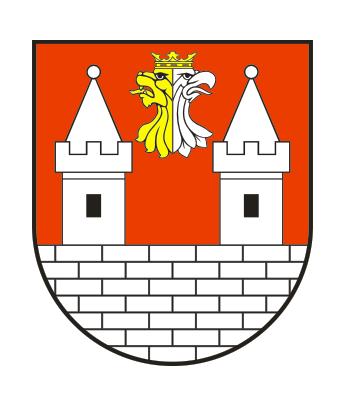 Program został opracowany na podstawie art. 18 ust. 2 pkt 6 u ustawy z dnia 8 marca 1990 r. o samorządzie gminnym, zgodnie z wytycznymi do realizacji przedsięwzięć rewitalizacyjnych (w szczególności z „Zasadami programowania przedsięwzięć rewitalizacyjnych w celu ubiegania się o środki finansowe w ramach Regionalnego Programu Operacyjnego Województwa Kujawsko-Pomorskiego na lata 2014-2020”, stanowiącymi załącznik nr 10 do Szczegółowego Opisu Osi Priorytetowych RPO WKP, dalej zwane „Zasadami…”).W nowej perspektywie finansowej umożliwiono współfinansowanie ze środków Regionalnego Programu Operacyjnego Województwa Kujawsko-Pomorskiego 
nie tylko procesu rewitalizacji na obszarach miejskich (jak to miało miejsce do tej pory), ale także na terenach wiejskich. Stąd konieczność ponownej diagnozy obszarów problemowych i możliwości interwencji na terenie całej miejsko-wiejskiej gminy Gniewkowo.W wyniku analiz zawartych w dokumencie, do obszaru zdegradowanego (kryzysowego) w miejskiej i wiejskiej części gminy zaliczone zostały tereny o łącznej powierzchni 572 ha (3,18% powierzchni gminy), które zamieszkują 3 094 osoby (21% mieszkańców gminy).W niniejszym Programie ustanawiamy trzy obszary rewitalizacji:Centrum Gniewkowa,Markowo,Szadłowice.Ze względu na odmienne problemy, potencjały i potrzeby, występujące na obszarach rewitalizacji w Gniewkowo i na wsiach, założyliśmy realizację dwóch różnych celów rewitalizacji (i przypisanych im kierunków działań). Celem naszych działań 
na obszarze rewitalizacji 1. Centrum Gniewkowa będzie „Rozwój społeczny obszaru rewitalizacji 1. Centrum Gniewkowa do 2023 roku” (kierunek działań: przekształcenie przestrzeni zdegradowanej na cele rozwoju społecznego). W przypadku trzech pozostałych obszarów rewitalizacji, założono osiągnięcie wspólnego celu, jakim będzie „Włączenie społeczne mieszkańców obszarów rewitalizacji 2. Markowo i 3. Szadłowice do 2023 roku” (działania na rzecz aktywizacji społeczno-kulturalnej i włączenia społecznego). W toku opracowania Programu zebrano propozycje konkretnych projektów rewitalizacyjnych. Tworzą one listę projektów głównych (podstawowych). Łączny szacunkowy koszt realizacji dziesięciu zadań z listy podstawowej to prawie 5 mln złotych.Budżetu Programu został ustalony na poziomie 4 860 000,00 zł, z czego:3 612 000 zł to zakładana kwota wsparcia ze środków Europejskiego Funduszu Rozwoju Regionalnego i Europejskiego Funduszu Społecznego,1 188 000 zł to wartość innych środków publicznych, pozyskanych 
na realizację zadań rewitalizacyjnych (środki Gminy Gniewkowo)60 000,00 zł to wartość zadeklarowanego wkładu własnego ze środków prywatnych.Są to działania, które mamy zamiar podjąć w pierwszej kolejności. W przypadku zgłoszenia nowych propozycji, pozyskania dodatkowych źródeł finansowania możliwe będzie rozszerzenie listy projektów rewitalizacyjnych (szerzej w części 13.).Zadania ujęte na liście projektów rewitalizacyjnych osiągną cele ważne z punktu widzenia rozwoju społeczno-gospodarczego całego obszaru. Realizują bezpośrednio lub pośrednio założenia następujących dokumentów strategicznych:1. Strategia rozwoju gminy – w „Strategii Rozwoju Gminy Gniewkowo na lata 2014-2020” przyjęto wizję: Gmina Gniewkowo - gminą z dobrze rozwiniętą infrastrukturą społeczną, techniczną i turystyczną – atrakcyjna dla mieszkańców i przyjazna inwestorom zgodnie z mottem „przez historię do rozwoju i nowoczesności” oraz misję: Zapewnienie wysokiej jakości życia mieszkańców, poprzez rozwój społeczny, gospodarczy, rozwój infrastruktury technicznej i komunikacyjnej przy uwzględnieniu równowagi środowiska przyrodniczego i kulturowego. Służyć temu ma realizacja pięciu celów strategicznych:Cel strategiczny 1 Zapewnienie wysokiej jakości usług publicznych świadczonych przez Gminę,Cel strategiczny 2 Poprawa jakości życia na obszarze Gminy,Cel strategiczny 3 Zwiększenie atrakcyjności turystycznej Gminy,Cel strategiczny 4 Budowa kapitału ludzkiego i aktywizacja zawodowa mieszkańców Gminy oraz aktywizacja terenów wiejskich,Cel strategiczny 5 Wzmacnianie potencjału gospodarczego GminySzczególnie wysoki poziom zgodności kierunków interwencji pomiędzy Strategią, 
a LPR można zaobserwować w przypadku:Celu szczegółowego 1.3. Dostarczenie wysokiej jakości usług komunalnych (działanie: poprawa estetyki budynków użyteczności publicznej),Celu szczegółowego 2.1. Kontynuacja rewitalizacji starej części miasta (działania: Rozbudowa i modernizacja infrastruktury drogowej, komunikacyjnej, sportowej i rekreacyjnej na terenie gminy oraz Rewitalizacja Parku Wolności poprzez budowę centrum rekreacyjno- sportowego- amfiteatr; rozbudowa stadionu im. M. Teppera; zagospodarowanie zielonej przestrzeni),Celu szczegółowego 3.2. Rewitalizacja starej części miasta (działanie: Tworzenie małej architektury nawiązującej do dawnego wyglądu miasta),Celu szczegółowego 4.1.Poprawienie standardów jakości usług instytucji pomocy społecznej,Celu szczegółowego 4.2.Podnoszenie i dostosowanie kwalifikacji bezrobotnych do wymogów rynku pracy.2. Strategia Obszaru Rozwoju Społeczno-Gospodarczego Powiatu Inowrocławskiego – wyznacza zadania w zakresie polityki terytorialnej. Należy 
do nich cel strategiczny 2. Wzmocnienie rozwoju społecznego i integracji (a w jego ramach cel operacyjny 1. Przeciwdziałanie wykluczeniu społecznemu i ubóstwu oraz 2. Rozwój usług opiekuńczych oraz wsparcie instytucjonalne dla osób niesamodzielnych), realizowany bezpośrednio za pośrednictwem LPR. Zgodność kierunków interwencji występuje także w przypadku celu strategicznego 5. Ochrona dziedzictwa kulturowego oraz promocja walorów przyrodniczych obszaru (konkretnie cel operacyjny 2. Poprawa jakości i rozwój oferty działalności kulturalnej). Projekt „Działania rewitalizacyjne na terenie gminy Gniewkowo” znajduje się na liście podstawowej projektów.3. Lokalna Strategia Rozwoju na lata 2014 – 2020 Stowarzyszenia Lokalna Grupa Działania Czarnoziem na Soli – niniejszy Program stanowi podstawę do ubiegania 
się o środki w ramach:Przedsięwzięcia 2.1.2 Rewitalizacja wsi na obszarze LSR do 2023 r. (realizuje cel szczegółowy 2.1 Rozbudowa i poprawa standardu infrastruktury turystycznej i rekreacyjnej oraz rewitalizacja i poprawa estetyki przestrzeni publicznej na obszarze LSR do 2023 roku),Przedsięwzięcia 3.1.1 Aktywizacja społeczno-zawodowa mieszkańców obszaru LSR do 2023 r (realizuje cel szczegółowy 3.1 Włączenie społeczne mieszkańców obszaru LSR do 2023 roku).Wpływ na osiąganie celów innych dokumentów strategicznych może zostać określony przy użyciu wskaźników realizacji projektów rewitalizacyjnych, przedstawionych 
w części 8.Gmina miejsko-wiejska Gniewkowo położona jest we wschodniej części powiatu inowrocławskiego, pomiędzy Inowrocławiem i Toruniem. Przez teren gminy przebiega droga krajowa nr 15 (najważniejszy korytarz transportowy, z dobowym natężeniem ruchu rzędu 11 tysięcy pojazdów) oraz droga wojewódzka nr 246. Gmina Gniewkowo posiada dogodne położenie komunikacyjne, 7 km od zachodniej granicy gminy znajduje się odcinek drogi S10 prowadzący do autostrady A1. Sytuację drogową znacznie poprawiłaby budowa obwodnicy Gniewkowa w ciągu DK15 oraz budowa odcinka drogi S10 między Toruniem a Bydgoszczą (ograniczenie ruchu tranzytowego, szczególnie w związku z zaawansowanymi pracami nad budową odcinka drogi S5 Gniezno-Bydgoszcz). 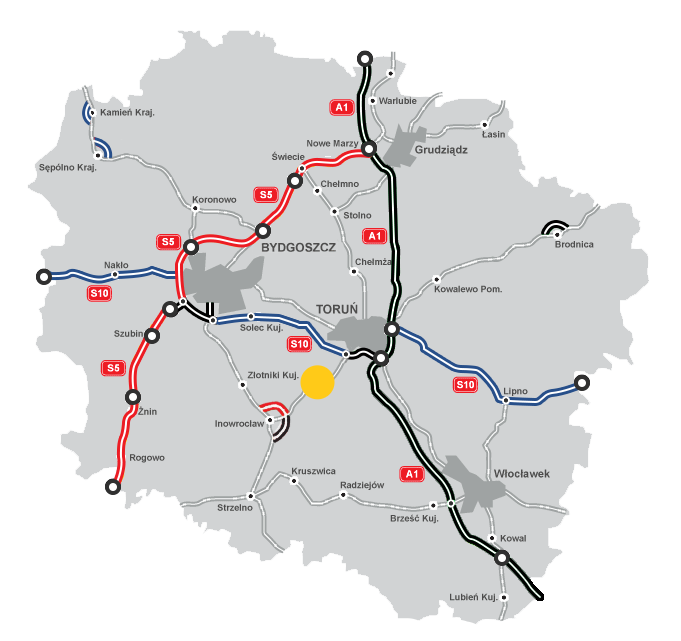 Źródło: GDDKiA, kolor czarny: drogi istniejące, kolor czerwony: drogi w budowie, kolor niebieski: drogi projektowane, kolorem żółtym zaznaczono lokalizację gminy Gniewkowo.Przez teren gminy przebiega też linia kolejowa Toruń-Inowrocław, z regularnymi połączeniami pasażerskimi na tej trasie. Pasażerowie pociągów osobowych mają 
do dyspozycji 4 stacje kolejowe w Suchatówce, Gniewkowie, Wierzchosławicach 
i Więcławicach. Ofertę transportową uzupełniają autobusy, kursujące regularnie wzdłuż drogi krajowej 15. W miejscowościach położonych wzdłuż „piętnastki” mieszka 58% mieszkańców gminy, a w miejscowościach z dostępem do kolei 61% mieszkańców gminy. Dostęp do transportu publicznego w pozostałych miejscowościach gminy jest ograniczony.Miasto Gniewkowo zajmuje tylko 5% powierzchni gminy (920 ha z łącznie 17 972 ha), ale zamieszkuje je aż 7 tysięcy osób (48% całej ludności gminy). Stanowi główny ośrodek administracyjny, gospodarczy, edukacyjny i usługowy w skali gminy. Znajduje się w centralnej części gminy.Obszar wiejski gminy składa się z 29 miejscowości (Bąbolin, Branno, Buczkowo, Chrząstowo, Dąblin, Gąski, Godzięba, Kaczkowo, Kawęczyn, Kępa Kujawska, Kijewo, Klepary, Lipie, Markowo, Murzynko, Murzynno, Ostrowo, Perkowo, Skalmierowice, Suchatówka, Szadłowice, Szpital, Warzyn, Wielowieś, Wierzbiczany, Wierzchosławice, Więcławice, Zajezierze, Żyrosławice), które skupione są w 23 sołectwach.W celu porównania sytuacji w gminie Gniewkowo do średniej powiatowej, wojewódzkiej i ogólnopolskiej analizy w dalszej części tego rozdziału prowadzone są w oparciu 
o informacje gromadzone w Banku Danych Lokalnych Głównego Urzędu Statystycznego. W rozdziale 3, 4 i 5 posłużono się zaś danymi Urzędu Miejskiego 
w Gniewkowie, obrazującymi stan na 14.03.2016 r. (ze względu na większą dokładność analiz). Pomiędzy informacjami w tych częściach mogą wystąpić drobne rozbieżności związane z odmiennymi metodologiami liczenia zjawisk oraz innym dniem pomiaru 
(dla  GUS jest to zawsze 31.12. danego roku).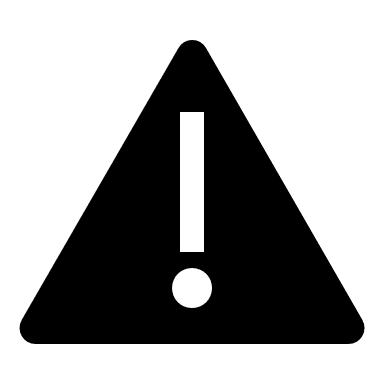 Sfera społeczna:Na terenie gminy Gniewkowo w latach 2007-2015 wystąpił niewielki spadek liczby ludności (o 52 osoby, z 14 712 do 14 660 osób). Analiza zmian wieloletnich pokazuje, że do 2010 roku liczba ludności gminy rosła (osiągając w 2010 r. 15 043 osoby), 
ale od tego momentu systematycznie spada (w tempie około 75 osób/rok).Tabela 1. Ludność gminy Gniewkowo w latach 2007-2015:Źródło: Bank Danych Lokalnych GUS, stan na koniec danego roku.Zmiany w liczbie ludności wynikają z dwóch podstawowych zjawisk: ruchu naturalnego (przede wszystkim przyrostu naturalnego, określającego stosunek urodzeń i zgonów na danym terenie) oraz migracje ludności (gdzie saldo migracji pokazuje stosunek osób wprowadzających się i opuszczających dany teren w wyniku przeprowadzki). Dodatnie wartości tych wskaźników świadczą o pojawianiu się nowych osób na danym terenie, wartości ujemne – o spadku liczby mieszkańców.Tabela 2. Przyrost naturalny na 1000 osób w gminie Gniewkowo w latach 2010-2015:Źródło: Bank Danych Lokalnych GUS, stan na koniec danego rokuNa terenie gminy Gniewkowo w większości lat występował ujemny przyrost naturalny (liczba zgonów była większa niż liczba urodzeń żywych). Niewielkie wartości dodatnie pojawiły się w 2013 i 2014 r. W kwestii przyrostu naturalnego występują istotne różnice pomiędzy obszarem miejskim i wiejskim w gminie. 
W mieście Gniewkowo dominują wyraźnie wartości ujemne w poszczególnych latach, a wartość skumulowanego przyrostu naturalnego w latach 2010-2015 wyniosła -10,17 (na każde 1000 mieszkańców w ciągu 5 lat ubyło 10 osób). Na obszarach wiejskich występowały duże wahania, a skumulowana wartość wyniosła +0,38.Za zmniejszenie się liczby mieszkańców gminy odpowiadać mogą także migracje. Porównanie liczby osób przeprowadzających się na obszar gminy Gniewkowo z liczbą osób, które w tym samym okresie zdecydowały się na wyprowadzkę pokazuje, 
że w gminie mamy do czynienia z ujemnym saldem migracji. Odpływ mieszkańców spowodowany migracją przybiera w skali gminy tak samo dużą wartość, 
jak w przypadku ubytku wynikającego z ujemnego przyrostu naturalnego (-10,1 osoby na 1000 mieszkańców w ciągu 5 lat). Ponownie, w mieście dynamika tego zjawiska jest większa niż na obszarze wiejskim (tu duży spadek wystąpił w 2011 roku i rzutuje to mocno na wynik końcowy.Tabela 3. Saldo migracji na 1000 osób w gminie Gniewkowo w latach 2010-2014:Źródło: Bank Danych Lokalnych GUS, stan na koniec danego roku.Dane w tabeli 1. wskazują na jeszcze jedno bardzo ważne zjawisko demograficzne 
na terenie gminy. Podobnie, jak w kraju, województwie i powiecie zachodzi tu proces starzenia się społeczeństwa. W każdym jednym roku (2007-2015) następował spadek udziału osób w wieku przedprodukcyjnym (dzieci i młodzież) i jednoczesny wzrost udziału osób w wieku poprodukcyjnym (seniorzy).W ciągu siedmiu lat na terenie gminy Gniewkowo udział osób w wieku przedprodukcyjnym zmniejszył się z 21,3% do 18,7%, a osób w wieku produkcyjnym z 64,5% do 63,3%. Znacznie przybyło za to osób w wieku poprodukcyjnym (z 14,2% do 18,0%). Prognozy demograficzne wskazują na wzrost natężenia tego problemu 
w kolejnych latach (dalszy dynamiczny wzrost liczby osób w wieku poprodukcyjnym).Skalę natężenia problemów starzenia się społeczności najlepiej obrazuje wskaźnik obciążenia demograficznego, który pozwala stwierdzić ile osób w wieku poprodukcyjnym (seniorów) przypada na 100 osób w wieku przedprodukcyjnym. Im wyższą wartość przyjmuje, tym większy problem demograficzny ma miejsce. Jeśli wartość wskaźnika przekracza 100 to mamy do czynienia z przewagą liczebną seniorów nad osobami młodymi i zachwianiem modelu struktury demograficznej.Tabela 4. Wskaźnik obciążenia demograficznego w gminie Gniewkowo w latach 2010-2015:Źródło: Bank Danych Lokalnych GUS, stan na koniec danego roku.Wskaźnik obciążenia demograficznego pokazuje wyraźnie, że problem starzenia 
się społeczeństwa występuje w całym kraju. Także na terenie gminy Gniewkowo wartość wskaźnika wyraźnie wzrosła (z 74,6 w 2010 r. do 96,6 w 2015 r.). Obecnie znajduje się poniżej średniej powiatowej, wojewódzkiej i krajowej, ale odpowiadają 
za to głównie obszary wiejskie. W mieście Gniewkowo już w 2013 r. liczebność seniorów była większa niż dzieci i młodzieży i od tego czasu ich przewaga rośnie. Na obszarach wiejskich problem występuje w mniejszej skali (w 2015 r. wskaźnik przyjął tam wartość 80,2), ale także tutaj widać stopniowy wzrost udziału seniorów 
w strukturze. W ciągu 6 lat wartość wskaźnika wzrosła o 15,9.Na terenie gminy Gniewkowo występują także sprzężone, powiązane ze sobą wzajemnie problemy związane z: dużym zasięgiem korzystania mieszkańców 
z pomocy społecznej, dużą liczbą osób bezrobotnych, zagrożeniem ubóstwem 
i wykluczeniem społecznym.Tabela 5. Zasięg korzystania z pomocy społecznej na terenie gminy Gniewkowo w latach 2010-2015:Źródło: Bank Danych Lokalnych GUS, stan na koniec danego roku.Na terenie gminy Gniewkowo z pomocy społecznej korzystało w 2015 r. 9,8% mieszkańców, jest to wynik gorszy niż wynikający ze średnich dla powiatu, województwa i kraju. Zasięg korzystania z pomocy społecznej w latach 2010-2015 uległ niewielkiemu zmniejszeniu (o 0,8pp), ale poprawa następowała wyraźnie wolniej niż na terenie powiatu, województwa czy kraju. Duża liczba osób korzystających ze środowiskowej pomocy społecznej często współwystępuje z problemem bezrobocia (jedna z głównych przyczyn przyznania świadczeń). Na terenie gminy Gniewkowo udział osób bezrobotnych w liczbie ludności w wieku produkcyjnym jest wyższy niż średnio na innych obszarach. W 2015 r. osoby bezrobotne stanowiły 10,8% mieszkańców w wieku produkcyjnym. Ich udział zmniejszył się z 13,8% w 2010 r.Tabela 6. Udział osób bezrobotnych w ludności w wieku produkcyjnym na terenie gminy Gniewkowo w latach 2010-2015:Źródło: Bank Danych Lokalnych GUS, stan na koniec danego roku.Spadek udziału osób bezrobotnych następował na terenie gminy Gniewkowo szybciej niż w powiecie i regionie, ale wartości są nadal mniej korzystne niż na sąsiednich terenach. Wśród osób bezrobotnych na koniec 2015 r. znalazło się 535 kobiet, 582 długotrwale bezrobotnych, 167 bezrobotnych do 25 roku życia i 222 bezrobotnych powyżej 50 roku życia (na łącznie 1 001 osób zarejestrowanych jako bezrobotne).Na terenie gminy Gniewkowo w sferze włączenia społecznego działają następujące podmioty: Miejsko-Gminny Ośrodek Pomocy Społecznej, Środowiskowy Dom Samopomocy w Gniewkowie, Dom Pomocy Społecznej w Warzynie, Spółdzielnia Socjalna Fachowcy w Wierzchosławicach.Dostęp do usług społeczno-kulturalnych jest dobry i bardzo dobry na terenie miasta Gniewkowo (działalność prowadzi tutaj szereg instytucji i organizacji pozarządowych), a na obszarach wiejskich dobry, ograniczony lub bardzo ograniczony (w zależności 
od dostępności komunikacyjnej danej miejscowości i istniejącego zaplecza usługowego). Nie identyfikuje problemów w sferze mieszkaniowej, edukacji, bezpieczeństwa 
i porządku publicznego.Sfera gospodarcza:Poziom rozwoju przedsiębiorczości na obszarze gminy Gniewkowo jest zróżnicowany. Liczba podmiotów wpisanych do rejestru REGON na 10 tys. mieszkańców w mieście Gniewkowo od 2013 r. jest większa niż średnio w powiecie. Na obszarach wiejskich liczba podmiotów wpisanych w REGON rośnie, ale różnice między miastem i wsią utrzymują się (wynik dla obszarów wiejskich to 60-70% wartości dla miasta w każdym roku).Tabela 7. Podmioty wpisane do rejestru REGON na 10 tys. ludności w gminie Gniewkowo w latach 2010-2015:Źródło: Bank Danych Lokalnych GUS, stan na koniec danego roku.Dynamika wzrostu liczby podmiotów w REGON na terenie gminy Gniewkowo była bardzo wysoka (równa wynikowi krajowemu i wielokrotnie większa niż średnio 
w powiecie i województwie).Na obszarze gminy w 2015 r. działały 2 duże przedsiębiorstwa, 8 średnich, 63 małe 
i 954 mikroprzedsiębiorstwa. Lokalni przedsiębiorcy prowadzą najczęściej działalność usługową (720 podmiotów; w sektorze rolniczym 51 podmiotów, w sektorze przemysłowym 256 podmiotów). Wyróżnikiem gminy Gniewkowo jest jej przemysłowo-rolniczy charakter oraz duża liczba firm z branży przetwórstwa spożywczego. Jednym z ważnych kierunków rozwoju gminy Gniewkowo jest wykorzystanie lokalnego potencjału historyczno-kulturowego do wzmocnienia pozycji turystycznej gminy. Korzystne położenie gminy pomiędzy dużym ośrodkiem turystycznym (Toruń) 
i uzdrowiskowym (Inowrocław) stwarza możliwości do rozwoju lokalnej oferty turystycznej, bazującej na zabytkach i obiektach historycznych.Sfera środowiskowa:Na terenie gminy Gniewkowo aż 4 150 ha to obszary prawnie chronione (23% powierzchni gminy). Na terenie gminy Gniewkowo występuje też 31 pomników przyrody. Działalność rolniczą i leśną na terenie gminy prowadzi 51 podmiotów gospodarczych oraz rolnicy indywidualni.Sfera przestrzenno-funkcjonalna:Na obszarze gminy Gniewkowo nie występują duże kompleksy przestrzeni zdegradowanej, wymagające adaptacji. Jedynym miejscem wymagającym interwencji jest teren Parku Wolności w Gniewkowie, na którym planowane jest odtworzenie funkcji rekreacyjno-kulturalnych. Sfera techniczna: Na obszarze gminy występuje dobry lub umiarkowany dostęp ludności 
do poszczególnych sieci technicznych. Bardzo dobrze należy ocenić poziom zwodociągowania gminy (100% w mieście i 95,5% na obszarach wiejskich). 
W przypadku infrastruktury kanalizacyjnej i gazowej widoczne są wyraźne różnice pomiędzy obszarem miejskim i wiejskim. Dostęp do kanalizacji posiada 95,5% mieszkańców miasta i jedynie 33,9% mieszkańców wsi, do sieci gazowej – 60,8% mieszkańców miasta i 16,1% mieszkańców wsi. Dostępność infrastruktury kanalizacyjnej i gazowej jest średnio gorsza niż w powiecie i województwie.Tabela 8. Korzystający z instalacji w ludności ogółem w gminie Gniewkowo w 2015r.:Źródło: Bank Danych Lokalnych GUS, stan na koniec danego roku.Problemem w sferze technicznej jest przede wszystkim zły stan techniczny wielu budynków (prywatnych i publicznych) i konieczność ich pilnej termomodernizacji, braki 
w infrastrukturze oraz zły stan dróg (według szacunków Urzędu Miejskiego naprawy lub remontu wymaga 44 km dróg na terenie gminy Gniewkowo, stan na 31.12.2017 r.). Dodatkowo, powszechnym problemem jest brak lub niska jakość terenów publicznych, które mogłyby być miejscem integracji i aktywizacji mieszkańców. Lista obiektów wymagających interwencji ze względu na zły stan techniczny znajduje się w „Strategii Rozwoju Gminy Gniewkowo na lata 2014-2020”.Wnioski z diagnozy obszaru gminy Gniewkowo:w gminie występuje silne zróżnicowanie wewnętrzne pomiędzy poszczególnymi jednostkami osadniczymi,gmina jest dogodnie położona, dostępność komunikacyjna jest dobra 
w miejscowościach wzdłuż drogi krajowej 15 i linii kolejowej,od 2010 r. nieustannie zmniejsza się liczba mieszkańców gminy (w wyniku ujemnego przyrostu naturalnego i migracji),gmina jest obszarem o dużej koncentracji problemów ze sfery społecznej (przede wszystkim w zakresie procesu starzenia się społeczeństwa, bezrobocia i zasięgu korzystania z pomocy społecznej), występują one zarówno w mieście, jak i na obszarach wiejskich,występowanie tylu różnych negatywnych zjawisk społecznych na raz sprzyja wykluczeniu społecznemu mieszkańców, dynamicznie wzrasta poziom przedsiębiorczości mieszkańców, a w mieście jest wyższy niż średnio w powiecie,gminę wyróżniają bardzo dobre warunki do prowadzenia działalności rolniczej oraz duże znaczenie firm z branży przetwórstwa rolnego,problemy przestrzenno-funkcjonalne koncentrują się w mieście Gniewkowo, kompleksowego zagospodarowania wymaga teren Parku Wolności,na obszarach wiejskich brakuje istotnych elementów infrastruktury publicznej lub znajdują się one w bardzo złym stanie technicznym, często sprawiającym, że obiekty takie bardzo ciężko użytkować,na obszarze całej gminy problemem jest brak lub niska jakość przestrzeni publicznej, służącej aktywizacji i integracji mieszkańców,dostępność sieci technicznych jest bardzo dobra (wodociągi), dobra (kanalizacja i gaz w mieście) lub ograniczona (kanalizacja i gaz na obszarach wiejskich),na terenie gminy istnieje duże zapotrzebowanie na inwestycje w zakresie infrastruktury drogowej (modernizacja i przebudowa dróg gminnych, powiatowych, wojewódzkich, budowa obwodnicy Gniewkowa w ciągu DK15).Pierwszym krokiem do określenie potrzeb rewitalizacyjnych na obszarze gminy było sprawdzenie, na terenie których miejscowości występuje stan kryzysowy, czyli gdzie współwystępują problemy ze sfery społecznej oraz przynajmniej jednej 
z następujących sfer:gospodarczej,środowiskowej,przestrzenno-funkcjonalnej,technicznej.Analiza została przeprowadzona w oparciu o mierzalne i obiektywne wskaźniki rozwoju społeczno-gospodarczego, zgodnie z trybem postępowania opisanym 
w „Zasadach…”.3.1 Obszar zdegradowany na terenie miasta Gniewkowo:Miasto Gniewkowo zajmuje 920 hektarów (5,12% powierzchni całej gminy) 
i zamieszkuje je 7 004 osób, stanowiących 48% wszystkich mieszkańców (według danych Urzędu Miejskiego, stan na 14.03.2016 r.).Ze względu na bardzo dużą liczbę mieszkańców miasta, przekraczającą maksymalny zasięg działań rewitalizacyjnych obszar miejski został podzielony na trzy jednostki strukturalne. Na łączny obszar miasta składają się:Jednostka I - południowy obszar miasta obejmujący ulice: Przemysłową, Piasta (powyżej nr 11), Kolejową, 700-lecia, Moniuszki, Chopina, dr Dreckiego, Inowrocławską, Kwiatową, Spółdzielczą, Działkowców, Słoneczną.Jednostka II - północno-zachodni obszar miasta obejmujący ulice: Wałową, Dworcową, Zamkową, Podgórną, Rynek, Jana III Sobieskiego, Powstańców Wielkopolskich, Kościelną, Spokojną, Kątną, Księstwa Gniewkowskiego, Paderewskiego, Św. Mikołaja, Nową, Krótką, Cmentarną, Cichą, Rzemieślniczą, Parkową, Agnieszki Osieckiej, 17 Stycznia, Pająkowskiego, Piasta (do nr 11), Zieloną.Jednostka III - wschodni obszar miasta obejmujący ulice: Zajezierną, Kasprowicza, Jęczmienną, Cegielną, Michałowo, 21 Stycznia, Wojska Polskiego, Generała Sikorskiego, Ogrodową, Walcerzewice, Kilińskiego, Toruńską, Żytnią, Marii Konopnickiej.Tabela 9. Podstawowa charakterystyka jednostek strukturalnych w mieście Gniewkowo:Źródło: opracowanie własne na podstawie danych Urzędu Miejskiego w Gniewkowie, stan 
na 14.03.2016 r.W przypadku małych miast możliwe jest uznanie za obszar zdegradowany między innymi jednostek strukturalnych, w których planuje się dokonanie adaptacji przestrzeni zdegradowanych na cele rozwoju społecznego, o ile spełnione zostaną zestawy warunków określonych w „Zasadach…”. W pierwszej kolejności sprawdzono, czy na obszarze poszczególnych jednostek strukturalnych występuje przestrzeń zdegradowana (obiekty i budynki, które nie są obecnie wykorzystywane, a które mogą być zaadaptowane na cele rozwoju społecznego). Stwierdzono, że obiekt przestrzeni zdegradowanej występuje tylko 
w jednostce II i jest nim teren Parku Wolności.Szczegółowy opis przestrzeni zdegradowanej w Parku Wolności w Gniewkowie:Jednostka II została więc przeanalizowana pod kątem spełniania pozostałych warunków. Pierwszym z nich jest dostępność publicznej infrastruktury aktywizacji społecznej w odległości 1 km od granic przestrzeni zdegradowanej (liczonej wzdłuż dróg publicznych i publicznych ciągów pieszych i pieszo-jezdnych). Aby możliwe było zaliczenie danej jednostki do obszaru zdegradowanego konieczne jest wykazanie, 
że w tej odległości nie ma żadnych obiektów publicznej infrastruktury aktywizacji społecznej. Wyjątek stanowią sytuacje, w których uzasadniona i planowana interwencja miałyby dotyczyć utworzenia infrastruktury:komplementarnej wobec już istniejącej lubbezpośrednio rozszerzającej (poprzez adaptację istniejących budynków) możliwości lokalowe infrastruktury już istniejącej lubnależącej do tej samej kategorii oraz umożliwiającej realizację zadań/aktywności tego samego rodzaju, jeśli zapotrzebowanie społeczne przekracza możliwości infrastruktury już istniejącej lubzastępującej infrastrukturę tego samego rodzaju likwidowaną ze względu 
na stan wyeksploatowania, brak funkcjonalności, niespełnianie warunków bezpieczeństwa,to wówczas nie jest konieczne spełnienie wspomnianego warunku odległości 1,0 km.Na obszarze przestrzeni zdegradowanej znajdują się obecnie obiekty, które pełnią funkcje kulturalne (scena plenerowa) oraz rekreacyjne (ścieżki w Parku, kort tenisowy i plac zabaw). Ze względu na ich skrajne wyeksploatowanie nie nadają się jednak już one do użytku. Planowana jest ich likwidacja oraz zastąpienie nowymi obiektami, spełniającymi warunki bezpieczeństwa.Jedynymi innymi publicznymi obiektami aktywizacji społecznej, które znajdują 
się w odległości 1 km od granic przestrzeni zdegradowanej są stadion sportowy (zajmujący działkę obok Parku Wolności) oraz siłownia plenerowa, zlokalizowana przy budynku Szkoły Branżowej I stopnia. Obiekt jest intensywnie użytkowany przez młodzież szkolną, a wyposażenie zostało dostosowane do jej potrzeb. W godzinach funkcjonowania szkoły zapotrzebowanie przekracza możliwości istniejącego obiektu. Zakres prac adaptacyjnych w Parku Wolności zakłada stworzenie plenerowej strefy ruchu, ale będzie to infrastruktura komplementarna wobec już istniejącej (obejmująca inne urządzenia, także dostosowane do potrzeb innych grup wiekowych niż młodzież szkolna) oraz odpowiadająca na duże zapotrzebowanie społeczne, przekraczające możliwości istniejącej siłowni plenerowej. Nie planuje się tworzenia obiektów sportowych, ze względu na bliskość stadionu.Ostatnim warunkiem, pozwalającym na zaliczenie jednostki do obszaru zdegradowanego w przypadku adaptacji przestrzeni zdegradowanej na cele rozwoju społecznego jest stwierdzenie występowania w jednostce przynajmniej jednego problemu społecznego (wartość wskaźnika dla jednostki przyjmuje wartości gorsze niż średnio w gminie). Ze względu na zdiagnozowany w rozdziale 2. narastający problem starzenia się społeczeństwa (w szczególności na obszarze miasta) sprawdzono, czy na terenie jednostki strukturalnej II występuje szczególnie duży udział ludności w wieku poprodukcyjnym.Według stanu na dzień 14.03.2016 r. na terenie gminy Gniewkowo mieszkało 2 788 osób w wieku poprodukcyjnym (na łącznie 14 600 mieszkańców), ich udział w ludności ogółem wynosił 19,10%.Tymczasem w jednostce strukturalnej II udział osób w wieku poprodukcyjnym jest wyższy (19,42%, 470 osób w wieku poprodukcyjnym na łącznie 2 420 osób mieszkających w tej jednostce).Jednostka II jako jedyna spełnia więc wszystkie warunki określone w „Zasadach…” (występowanie przestrzeni zdegradowanej, braki w infrastrukturze publicznej oraz występowanie problemu społecznego) i w związku z tym została wskazana jako obszar zdegradowany, na którym występuje stan kryzysowy (łącznie problemy ze sfery społecznej i przestrzenno-funkcjonalnej).Uzasadnienie wyboru obszaru zdegradowanego na terenie miasta Gniewkowo:Za obszar zdegradowany, na którym występuje stan kryzysowy i duża koncentracja problemów ze sfery społecznej i przestrzenno-funkcjonalnej uznany został obszar jednostki strukturalnej II. Jest to obszar centrum miasta, ścisłej zabudowy mieszkaniowo-usługowej. Tworzą go ulice: Wałowa, Dworcowa, Zamkowa, Podgórna, Rynek, Jana III Sobieskiego, Powstańców Wielkopolskich, Kościelna, Spokojna, Kątna, Księstwa Gniewkowskiego, Paderewskiego, Św. Mikołaja, Nowa, Krótka, Cmentarna, Cicha, Rzemieślnicza, Parkowa, Agnieszki Osieckiej, 17 Stycznia, Pająkowskiego, Piasta (do nr 11), Zielona.3.2 Obszar zdegradowany na terenach wiejskich gminy Gniewkowo:W przypadku obszarów wiejskich wszystkie miejscowości zostały przeanalizowane pod kątem spełniania wymogów uznania za obszar zdegradowany (współwystępowanie dwóch problemów społecznych i jednego problemu z innej sfery). 
W 27 miejscowościach (Bąbolin, Branno, Buczkowo, Chrząstowo, Dąblin, Gąski, Godzięba, Kaczkowo, Kawęczyn, Kępa Kujawska, Kijewo, Klepary, Lipie, Murzynko, Murzynno, Ostrowo, Perkowo, Skalmierowice, Suchatówka, Szpital, Warzyn, Wielowieś, Wierzbiczany, Wierzchosławice, Więcławice, Zajezierze, Żyrosławice) sprawdzono, czy występuje problem:społeczny – problem zaawansowania procesu starzenia się ludności (udział ludności w wieku poprodukcyjnym w ludności ogółem większy niż średnio 
w gminie),społeczny – problem samowystarczalności ekonomicznej ludności 
i gospodarstw domowych (udział dzieci do lat 17, na które rodzice pobierają zasiłek rodzinny w ogólnej liczbie dzieci w tym wieku na danym obszarze),przestrzenno-funkcjonalny – sprawdzono, czy na terenie danej miejscowości występuje przestrzeń zdegradowana.Zgodnie z „Zasadami…”, przestrzeń zdegradowana to obecnie nieużytkowane tereny i obiekty, na których realizowano działalności: przemysłowe, wojskowe, eksploatację kopalin, transportowe, rolnicze, infrastruktury komunalnej (związanej 
z gospodarką wodno-ściekową, odpadami, zaopatrzeniem w energię). Do kategorii przestrzeni zdegradowanych możliwe jest także zaliczenie terenów i obiektów, które pierwotnie pełniły innego rodzaju funkcje (np. usługowe, handlowe, mieszkaniowe, magazynowo-składowe) i nie są obecnie wykorzystywane w tym celu, jeśli możliwa jest ich adaptacja na cele rozwoju społecznego lub gospodarczego, nawet jeśli nie dojdzie do zmiany funkcji pierwotnej. Specyficznym rodzajem „przestrzeni zdegradowanych” są także tereny i obiekty, w których rozpoczęto realizację zagospodarowania i jej nie zakończono – formalnie nie doszło więc do rozpoczęcia działalności, ale teren jest zajęty przez nieużytkowane obiekty.W żadnej z analizowanych w ten sposób miejscowości nie stwierdzono sytuacji współwystępowania dwóch problemów społecznych ani występowania problemu przestrzenno-funkcjonalnego. Tabela 10. Identyfikacja stanu kryzysowego na obszarach wiejskich gminy Gniewkowo:Źródło: opracowanie własne na podstawie danych Urzędu Miejskiego w Gniewkowie, stan 
na 14.03.2016 r. Kolorem żółtym i czerwonym zaznaczono wyniki gorsze niż średnio w gminie.W dwóch pozostałych miejscowościach (Markowo i Szadłowice) dokonano sprawdzenia w oparciu o podobne wskaźniki. Poza udziałem dzieci objętych zasiłkami rodzinnymi sprawdzono tu także udział osób w gospodarstwach domowych korzystających ze środowiskowej pomocy społecznej w ludności ogółem. Zastosowano także autorski wskaźnik ze sfery technicznej: „Czy na danym obszarze występuje obiekt, który może zostać wykorzystany na cele włączenia społecznego, 
ale obecnie znajduje się w złym stanie technicznym?”, uzgodniony z UMWKP.Tabela 11. Identyfikacja stanu kryzysowego w miejscowościach Markowo i Szadłowice:Źródło: opracowanie własne na podstawie danych Urzędu Miejskiego w Gniewkowie, stan 
na 14.03.2016 r. Kolorem pomarańczowym i czerwonym zaznaczono wyniki gorsze niż średnio 
w gminie.Wartość obu wskaźników społecznych jest gorsza na terenie miejscowości Markowo 
i Szadłowice od średniej dla gminy Gniewkowo. Udział osób w gospodarstwach domowych korzystających ze środowiskowej pomocy społecznej w miejscowości Markowo wynosi 21,88%, w Szadłowicach – 14,11%, a średnia dla gminy wynosi 9,95%. Podobnie, udział dzieci, na które rodzice pobierają zasiłek rodzinny w liczbie dzieci w tym wieku ogółem wyniósł w Markowie 51,72%, w Szadłowicach – 40,74%, zaś średnia dla całej gminy 33,79%. Dodatkowo w obu tych miejscowościach wystąpiły obiekty, które mogą zostać wykorzystane na cele włączenia społecznego, ale obecnie znajdują się w złym stanie technicznym. W miejscowości Markowo jest to budynek świetlicy wiejskiej wraz 
z parkiem, a w miejscowości Szadłowice dawny budynek remizy OSP.Szczegółowy opis budynku w miejscowości Markowo:Szczegółowy opis budynku w miejscowości Szadłowice:Miejscowości Markowo i Szadłowice spełniają warunki objęcia celem rewitalizacji D Zwiększenie partycypacji w życiu społecznym dla społeczności w rejonach o wysokim uzależnieniu od świadczeń pomocy społecznej. Za obszar rewitalizacji można w tym przypadku uznać miejscowości, w których jednocześnie spełnione są warunki:a) miejscowość wykazuje wyższy od przeciętnej w gminie wskaźnik osób 
w rodzinach korzystających z pomocy społecznej (udział osób 
w gospodarstwach domowych korzystających ze środowiskowej pomocy społecznej w miejscowości Markowo wynosi 21,88%, w Szadłowicach – 14,11%, a średnia dla gminy wynosi 9,95%) orazb) lokalny samorząd może wykazać udokumentowane zainteresowanie prowadzeniem zajęć aktywizujących (np. przez sektor NGO) – gmina Gniewkowo posiada dokumenty potwierdzające duże zainteresowanie prowadzeniem zajęć aktywizujących w tych miejscowościach ze strony lokalnych liderów i partnerów społecznych.3.3 Podsumowanie – obszar zdegradowany gminy Gniewkowo:W wyniku analiz stwierdzono występowanie stanu kryzysowego w części miasta Gniewkowo oraz na terenie dwóch miejscowości wiejskich (Markowo i Szadłowice). Obszar zdegradowany tworzą więc trzy podobszary:podobszar 1 Centrum Gniewkowa (wyznaczony w części 3.1 LPR),podobszar 2 Markowo,podobszar 3 Szadłowice.Tabela 9. Podstawowa charakterystyka obszaru zdegradowanego na terenie gminy Gniewkowo:Źródło: opracowanie własne na podstawie danych  Urzędu Miejskiego w Gniewkowie, stan 
na dzień 14.03.2016 r.Tak wyznaczony obszar zdegradowany stanowi 3,18% powierzchni gminy Gniewkowo 
i zamieszkuje go łącznie 21,19% mieszkańców gminy. Szczegółowe informacje na temat terenów stanowiących obszar zdegradowany:Podobszar 1. Centrum Gniewkowa obejmuje następujące działki ewidencyjne (stan na 03.2018 r.) o łącznej powierzchni 260 hektarów: 5/3, 5/5, 5/6, 5/7, 5/8, 5/9, 5/10, 6/3, 4, 3/1, 1/5, 1/4, 1/12, 1/9, 1/10, 1/11, 1/8, 1/7, 10, 11/2, 11/1, 12/3, 13/1, 12/1, 14, 895/2, 595/1, 15/7, 15/5, 15/2, 16, 17/1, 17/3, 18/1, 18/2, 19/1, 20/1, 21, 22/15, 22/14, 22/17, 22/16, 914, 22/34, 22/23, 22/22, 22/24, 22/25, 22/30, 22/29, 22/28, 22/27, 23, 24/2, 24/3, 39/1, 22/3, 25/5, 25/12, 25/13, 25/7, 25/8, 25/9, 25/3, 26/1, 27/1, 28/1, 29/1, 30/5, 30/6, 30/7, 30/8, 30/9, 30/10, 30/11, 30/12, 30/13, 30/14, 30/15, 30/16, 30/4, 32, 33, 34, 35, 36, 37/3, 37/2, 37/5, 37/6, 1/3, 9/1, 8/1, 7/11, 7/2, 7/3, 7/4, 7/5, 7/6, 7/7, 7/8, 7/9, 7/10, 50, 49/3, 49/5, 49/6, 49/7, 48/1, 48/2, 47/2, 47/1, 873/1, 873/2, 872, 873/3, 39/2, 38/2, 38/3, 40/5, 40/4, 40/2, 41/3, 41/2, 41/4, 41/5, 41/6, 46/1, 46/2, 46/3, 46/4, 46/5, 46/6, 46/7, 46/8, 42, 43/3, 43/4, 43/5, 43/6, 43/7, 43/8, 44/1, 44/2, 463/7, 463/6, 464/1 - część, 465/4, 466/11, 463/2, 73/2, 73/10, 73/14, 73/13, 73/16, 73/17, 73/19, 74/2, 72/2, 71/2, 70/2, 66/2, 72/3, 67/3, 66/21, 72/3, 66/6, 66/5, 66/7, 65/6, 111/2, 60/1, 64/4, 64/5, 64/2, 114/4, 66/8, 66/9, 66/10, 66/11, 66/12, 66/13, 66/14, 66/15, 66/16, 66/17, 66/18, 66/19, 60/5, 63, 61/6, 62/1, 62/3, 60/4, 114/2, 115/2, 59, 56/7, 56/6, 55/1, 54/1, 53/1, 52/1, 51/1, 56/1, 56/4, 113, 115/3, 128, 127/2, 127/1, 111/11, 915/2, 140/3, 140/2, 112/4, 110/2, 915/1, 110/3, 112/1, 111/12, 65/6, 65/5, 111/13, 129/4, 130/12, 130/11, 131/3, 132/5, 132/8, 132/7, 132/6, 133/4, 134/4, 134/2, 133/2, 132/1, 131/1, 130/5, 129/2, 129/3, 130/1, 130/8, 130/9, 138/1, 138/5, 138/6, 138/3, 131/2, 132/10, 137/1, 132/11, 132/9, 136/5, 136/6, 136/7, 136/8, 135/2, 135/5, 135/4, 153/3, 133/3, 134/8, 139/1, 141/3, 141/4, 141/1, 142, 143/1, 144/1, 145, 146, 147/1, 151/1, 151/2, 149, 150/2, 150/1, 152/3, 153/1, 352/5, 874, 99, 98/4, 98/12, 98/13, 98/11, 112/5, 898/5, 898/6, 105/3, 105/4, 105/6, 105/7, 891, 102/3, 103/4, 104/5, 104/4, 104/7, 898/4, 898/3, 898/1, 898/2, 896, 109/3, 109/5, 109/6, 108/4, 108/3, 107/1, 106/7, 104/8, 103/4, 102/3, 102/4, 103/5, 102/5, 106/4, 352/2, 101/2, 102/7, 102/8, 111/9, 94/2, 92/4, 97/1, 97/3, 96/1, 95/1, 93/1, 92/6, 92/4, 92/5, 91/1, 89, 90, 88/10, 88/9, 88/8, 88/7, 88/6, 88/5, 88/4, 88/3, 65/8, 68/1, 68/4, 88/12, 87, 85/1, 84/1, 83/3, 69, 66/3, 67/4, 70/3, 71/3, 72/4, 918/3, 918/4, 72/4, 918/5, 75/2, 920/2, 918/2, 463/2, 564/3, 82/1, 813/3, 80/1, 79/2, 78/5, 79/3, 78/4, 77/2, 76/1, 563/1, 563/7, 563/6, 563/5, 563/8, 458/8, 458/4, 458/6, 458/5, 458/9, 458/10, 457/1, 457/2, 407/5, 407/8, 405/2, 407/4, 405/1, 404, 403, 402, 401/1, 400/4, 917, 396/2, 396/6, 396/3, 396/5, 390/4, 390/3, 389/1, 387/6, 387/7, 902, 358/9, 384/1, 385/5, 387/4, 391/1, 392/3, 393/1, 392/4, 395/1, 888/4, 888/3, 888/5, 888/10, 888/9, 888/7, 888/2, 888/1, 410/4, 408/1, 409/1, 410/6, 894, 410/10, 414/1, 413/3, 413/2, 412/6, 412/17, 411/9, 411/10, 888/1, 454/2, 456/1, 453/1, 451/1, 452/1, 450/2, 450/1, 440/4, 806, 807, 385/7, 384/2, 384/3, 383/3, 382/5, 382/4, 573/1, 574/12, 574/13, 574/10, 574/7, 574/8, 576/2, 576/3, 576/1, 575/3, 583/1, 584, 585/1, 586, 588/2, 588/1, 587, 582, 581, 809/1, 809/2, 578/28, 578/25, 578/29, 578/30, 578/24, 577/8, 808/1, 808/5, 803/3, 808/4, 577/13, 577/15, 579/17, 808/6, 578/26, 578/27, 838, 839, 840, 841, 842, 843, 844, 845, 846, 847, 848, 849, 850, 851, 852, 810, 811, 812, 813, 814, 815, 816, 817, 818, 819, 820, 821, 822, 823, 824, 825, 826, 827, 828, 829, 830, 831, 832, 833, 834, 835, 836, 837, 853, 854, 855, 856, 857, 858, 859, 860, 861, 862, 863, 864, 865, 866, 867, 868, 869, 570, 901, 887, 579/12, 579/16, 579/13, 579/22, 579/14, 594/4, 589/1, 590, 591, 592/1, 593/1, 594/10, 594/11, 594/7, 594/2, 595/1, 596/1, 567/1, 598, 599/1, 600, 604/21, 601/1, 602/1, 603/6, 603/10, 608/4, 603/9, 608/7, 609/3, 609/2, 603/8, 607, 605/6, 605/4, 603/7, 605/10, 605/11, 604/10, 605/13, 605/8, 604/6, 604/18, 604/17, 604/19, 604/20, 604/4, 579/6, 579/23, 579/24, 578/23, 578/22, 604/12, 604/13, 604/20, 604/14, 604/23, 604/22, 604/16, 606/3, 606/2, 448/5, 448/3, 448/1, 447/1, 440/3, 439/1, 439/2, 906, 439/18, 439/20, 437/12, 438/3, 473/3, 436/2, 562/1, 435/1, 561/2, 434, 437/10, 437/13, 437/11, 437/9, 433/13, 433/11, 433/14, 439/5, 439/10, 440/2, 441/1, 442/8, 442/5, 442/6, 443, 446/1, 446/2, 444, 445/1, 432/1, 432/3, 429/5, 433/12, 433/10, 561/4, 472/2, 560/66, 560/65, 560/60, 560/61, 560/62, 560/63, 560/64, 560/54, 560/55, 560/56, 560/57, 560/18, 560/19, 560/20, 560/21, 560/22, 560/23, 560/24, 560/25, 528/1, 560/17, 560/53, 560/35, 560/50, 433/7, 429/1, 429/2, 433/8, 429/3, 429/6, 428/1, 427/2, 427/3, 426/1, 425/5, 416/1, 425/4, 417/1, 430/2, 430/3, 424/1, 424/2, 424/4, 423/3, 421/1, 421/2, 421/3, 420, 418/1, 573/1, 566/36, 913, 566/38, 566/15, 566/3, 566/4, 560/49, 560/45, 560/39, 560/71, 560/67, 560/68, 560/69, 560/70, 880, 566/16, 566/7, 566/6, 566/20, 566/22, 566/24, 566/19, 566/29, 566/30, 566/25, 4125/8, 4125/9, 319/27, 319/30, 566/27, 478/41.Podobszar 2. Markowo obejmuje następujące działki ewidencyjne (stan na 03.2018 r.) o łącznej powierzchni 155 hektarów: 67/1, 67/2, 67/13, 67/8, 9/1, 67/6, 67/16, 67/14, 67/12, 67/3, 67/15, 31/12, 31/5, 31/6, 31/7, 31/8, 31/9, 31/13, 19/72, 19/73, 15/3, 31/11, 31/2, 19/76, 19/74, 19/75, 9/8, 9/12, 9/14.Podobszar 3. Szadłowice obejmuje następujące działki ewidencyjne (stan 
na 03.2018 r.) o łącznej powierzchni 157 hektarów: 1/6, 22/1, 23/4, 23/6, 23/8, 23/10, 35, 37, 38, 43/2, 43/3, 44/1, 45/2, 45/3, 46/1, 46/3, 47, 48/1, 48/2, 49/1, 50/1, 50/2, 51/1, 51/2, 53/2, 53/4, 53/5, 53/6, 53/7, 56/2, 56/4, 56/5, 57/1, 57/6, 57/7, 57/8, 58/1, 58/2, 59, 60, 61/1, 61/2, 62/1, 63/1, 63/5, 63/6, 64, 65, 66/2, 67/1, 68/1, 68/2, 70/2, 71, 73/2, 79/2, 103/2, 107, 110/2, 110/3, 110/4, 111/2, 113/14, 113/16, 113/21, 113/22, 116/1, 133/1, 134, 139/1, 149, 152/4, 153, 180, 188, 200/1, 200/7, 205/1, 205/3, 205/4, 207/9, 215/1, 215/5, 215/6, 215/12, 215/13, 215/14, 215/19, 215/23, 215/24, 215/26, 215/29, 215/30, 215/32, 215/33, 215/34, 215/39, 215/41, 219/13, 219/14, 219/15, 219/16, 221/1, 221/2, 223, 224, 229.Dodatkowo, załącznikiem do LPR jest poglądowa mapa, pokazująca obszar zdegradowany na tle obszaru gminy. W razie wątpliwości wiążący jest wykaz działek podany powyżej. Łączna powierzchnia obszaru zdegradowanego i jego liczba mieszkańców 
nie przekracza wartości granicznych, określających maksymalny zasięg działań rewitalizacyjnych. W związku z powyższym wszystkie podobszary obszaru zdegradowanego zostały uznane za obszary rewitalizacji.Tabela 10. Podstawowa charakterystyka obszarów rewitalizacji na terenie gminy Gniewkowo:Źródło: opracowanie własne na podstawie danych  Urzędu Miejskiego w Gniewkowie, stan 
na dzień 14.03.2016 r.Obszary rewitalizacji są tożsame z podobszarami obszaru zdegradowanego.5.1 Szczegółowa diagnoza obszaru rewitalizacji 1. Centrum Gniewkowa:Ten obszar rewitalizacji zasadniczo pokrywa się z dotychczasowym zasięgiem terytorialnym działań rewitalizacyjnych na obszarze miasta Gniewkowo. W poprzedniej perspektywie finansowej skupiono się na poprawie ładu architektonicznego i estetyki w centrum miasta (Rynek i okolice). Sfera społeczna:Według danych na 14.03.2016 r. obszar rewitalizacji 1. zamieszkiwało 2 420 osób, 
z tego:454 osoby w wieku przedprodukcyjnym,1 496 osób w wieku produkcyjnym,470 osób w wieku poprodukcyjnym (z tego 312 kobiet).W rozdziale 3 wskazano ponadto, że problemem na tym obszarze jest szczególnie duży udział osób w wieku poprodukcyjnym w ludności ogółem (19,42%, wyższy niż średnia dla gminy – 19,10%). Jest to efekt stopniowego starzenia się ludności, 
a proces ten zachodzi szczególnie mocno w mieście (patrz dane w rozdziale 2). Osoby starsze, mimo dużego udziału w strukturze demograficznej, mają ograniczony dostęp do dedykowanej im oferty na tym terenie. W granicach tego obszaru rewitalizacji:nie ma żadnego całodobowego punktu opieki nad osobami starszymi,nie ma żadnego dziennego domu pobytu dla osób starszych,nie ma żadnego budynku dedykowanego włączeniu społecznemu osób starszych (domu, klubu seniora),nie ma miejsc specjalnie przystosowanych do zaspokajania potrzeb społeczno-kulturalnych tej grupy mieszkańców,prowadzone są jedne zajęcia ruchowe dedykowane seniorom (aerobik dla osób 50+ w Miejsko-Gminnym Ośrodku Kultury Sportu i Rekreacji przy ul. Dworcowej 5),działa Pracownia Seniora i filia Uniwersytetu Trzeciego Wieku Wyższej Szkoły Gospodarki w Bydgoszczy (zajęcia odbywają się w Miejsko-Gminnym Ośrodku Kultury Sportu i Rekreacji przy ul. Dworcowej 5),działają organizacje zrzeszające osoby starsze,odbywają się główne wydarzenia kulturalne i sportowo-rekreacyjne w mieście, ale nie jest to oferta dedykowana typowo seniorom, ale kierowana do ogółu mieszkańców,znajdują się dwie siłownie plenerowe (przy ulicy Piasta i przy ulicy Powstańców Wielkopolskich), z których mogą korzystać osoby starsze (żaden z obiektów nie posiada jednak urządzeń zaprojektowanych typowo z myślą o osobach starszych),osoby starsze na tym obszarze korzystają głównie z transportu publicznego (zlokalizowany jest tu dworzec kolejowy i główne przystanki autobusowe 
w mieście), załatwiają formalności urzędowe (tu zlokalizowane są główne instytucje publiczne, w tym Urząd Miejski, Miejsko-Gminny Ośrodek Kultury Sportu i Rekreacji, Miejsko-Gminny Ośrodek Pomocy Społecznej) i korzystają 
z licznych punktów handlowo-usługowych. Na terenie tym zlokalizowany jest ponadto cmentarz, ogródki działkowe, kościół parafialny i gabinety lekarskie.Obszar został przeanalizowany pod kątem czynników, które sprzyjają wykluczeniu społecznemu i ubóstwu mieszkańców, w szczególności osób starszych. Po pierwsze należy stwierdzić, że na tym obszarze rewitalizacji występuje szczególnie duża liczba osób korzystających z pomocy społecznej. W gospodarstwach domowych korzystających ze środowiskowej pomocy społecznej zamieszkiwało 14.03.2016 r. łącznie 358 osób, a ich udział w ogóle ludności tego terenu wyniósł 14,79% i jest 
to wynik znacznie gorszy niż średnia w gminie Gniewkowo (9,95%).W strukturze świadczeń widać, że w marcu 2016 r. pomoc przyznawano najczęściej 
z powodu ubóstwa (275 przypadków). Na dalszych miejscach znalazły się: bezrobocie (97 przypadków), niepełnosprawność (64 przypadki) i bezradność w sprawach opiekuńczo-wychowawczych (48 przypadków).O dużej skali zagrożenia ubóstwem i wykluczeniem społecznym świadczy także fakt, że na obszarze rewitalizacji 1. Centrum Gniewkowa aż 38,11% wszystkich dzieci 
w wieku do 17 lat jest objętych zasiłkami rodzinnymi (powyżej średniej dla gminy Gniewkowo wynoszącej 33,79%).Na tym obszarze rewitalizacji dodatkowo występuje także problem bezrobocia. Według stanu na 14.03.2016 r. mieszkało tutaj 202 bezrobotnych, co stanowi 13,50% ludności w wieku produkcyjnym. Wskaźnik ten przyjmuje średnio w gminie wartość 10,92% (993 osoby bezrobotne na 9 095 osób w wieku produkcyjnym). Wśród osób bezrobotnych mieszkających na tym terenie znalazły się:104 kobiety,126 osób długotrwale bezrobotnych,94 osoby bez kwalifikacji zawodowych.W kontekście wysokiej liczby osób w wieku poprodukcyjnym podkreślić należy też, 
że 46 osób bezrobotnych to osoby w wieku powyżej 50 lat, zbliżające się do emerytury.Osoby zagrożone wykluczeniem społecznym zamieszkujące ten obszar mogą korzystać ze wsparcia świadczonego przez pracowników ośrodka pomocy społecznej, Środowiskowego Domu Samopomocy, filii Ośrodka Wspierania Dziecka i Rodziny 
w Inowrocławiu oraz placówek wsparcia dziennego. Dodatkowo na terenie tym działają organizacje pozarządowe, koncentrujące się na tematyce włączenia społecznego:Stowarzyszenie Inicjatyw Niezależnych „Progres”,Stowarzyszenie społeczno-kulturalne „Cordis”.Zróżnicowane działania prowadzą też:Miejski Ludowy Klub Sportowy „Unia” Gniewkowo,Ochotnicza Straż Pożarna w Gniewkowie,Stowarzyszenie Ludowy Zespół Sportowy „Gniewko”,Stowarzyszenie Wędkarskie „Okoń”,Towarzystwo gimnastyczne „Sokół”,Towarzystwo Miłośników Gniewkowa i Ziemi Gniewkowskiej,Uczniowski Klub Sportowy „MGOKSiR”.Na tym obszarze rewitalizacji dostęp do usług publicznych jest dobry 
i obejmuje następujące placówki:Sfera gospodarcza:Na obszarze rewitalizacji 1. Centrum Gniewkowa panują bardzo dobre warunki 
do prowadzenia i rozwoju działalności gospodarczej, w szczególności handlowo-usługowej. Na podstawie danych zawartych w rozdziałach 2 i 3 nie identyfikuje 
się problemów w sferze gospodarczej związanej ze słabą kondycją przedsiębiorstw lub spadającą liczbą przedsiębiorstw. Sfera środowiskowa:Na obszarze rewitalizacji 1. Centrum Gniewkowa nie występują żadne obszary chronione przyrodniczo, a jedynie 6 pomników przyrody. Nie odnotowuje 
się przekroczenia norm ochrony środowiska, składowisk odpadów niebezpiecznych czy ponadprzeciętnego nagromadzenia wyrobów azbestowych.Sfera przestrzenno-funkcjonalna:Obszar rewitalizacji 1. Centrum Gniewkowa to najbardziej reprezentacyjna część miasta, obejmująca liczne przestrzenie publiczne (Rynek, dworzec, tereny wokół siedzib instytucji publicznych). W ostatnich latach przeprowadzono szereg inwestycji poprawiających ład przestrzenny i estetykę na tym terenie (szczegółowe dane 
w rozdziale 9). Dzięki efektom poprzedniego LPR udało się osiągnąć wyraźną poprawę w zakresie walorów architektonicznych i historycznych centrum miasta. Na tym terenie znajduje się jedyny obiekt przestrzeni zdegradowanej w granicach miasta – teren Parku Wolności (szczegółowy opis znajduje się w rozdziale 3).Sfera techniczna:Obszar rewitalizacji 1. Centrum Gniewkowa charakteryzuje bardzo dobry dostęp 
do urządzeń sieciowych (sieć wodociągowa, kanalizacyjna, gazowa, elektryczna) 
i bardzo dobra dostępność komunikacyjna. Na obszarze rewitalizacji 1. występują liczne budynki i obiekty w złym lub bardzo złym stanie technicznym. Wiele z nich wymaga pilnych prac naprawczych, termomodernizacyjnych. Lista obiektów wymagających interwencji na terenie miasta znajduje się w „Strategii Rozwoju Gminy Gniewkowo na lata 2014-2020”.Czynniki i zjawiska kryzysowe: Duży udział osób w wieku poprodukcyjnym,Duża liczba osób bezrobotnych (szczególnie osób długotrwale bezrobotnych),Wysoki udział osób korzystających z pomocy społecznej (przede wszystkim 
z powodu bezrobocia i ubóstwa),Duże zagrożenie ubóstwem i wykluczeniem społecznym mieszkańców,Występowanie przestrzeni zdegradowanej – teren Parku Wolności 
w Gniewkowie,Liczne, punktowe problemy ze złym stanem technicznym budynków.Skala i charakter potrzeb rewitalizacyjnych:Przeciwdziałanie wykluczeniu społecznemu mieszkańców obszaru rewitalizacji 1. Centrum Gniewkowa w odpowiedzi na zdiagnozowane problemy, czyli:duży udział osób w wieku poprodukcyjnym,zagrożenie wykluczeniem społecznym mieszkańców (w związku 
z bezrobociem i ubóstwem),występowanie przestrzeni zdegradowanej, poprzez aktywizację społeczno-zawodową osób zagrożonych wykluczeniem społecznym i ich otoczenia oraz zagospodarowanie Parku Wolności 
na Centrum Integracji Międzypokoleniowej, ze szczególnym uwzględnieniem potrzeb seniorów. W Parku Wolności zostaną odtworzone dotychczasowe funkcje rekreacyjno-kulturalne (scena plenerowa, obiekty rekreacyjne), 
a istniejący pustostan zostanie rozbudowany i zaadaptowany na Centrum Integracji Międzypokoleniowej. Budynek ten zostanie dostosowany 
do specyficznych potrzeb osób starszych i stanie się zupełnie nowym zapleczem do prowadzenia ich integracji wewnątrz- i międzypokoleniowej. Planowane jest wydzielenie: pomieszczeń dla organizacji seniorskich, pomieszczeń biurowych, sal szkoleniowych i integracyjnych, toalet i zaplecza kuchennego. Dzięki temu powstaną zupełnie nowe możliwości aktywizacji mieszkańców, przede wszystkim osób starszych, które nie miały do tej pory specjalnego miejsca spotkań i aktywizacji. Dodatkowo na nowo zostanie zagospodarowany teren wokół budynku, dzięki czemu powstanie strefa rekreacji plenerowej, strefa wypoczynki i strefa kulturalna, wszystkie w sposób specjalny dostosowane do potrzeb osób starszych i o ograniczonej mobilności. Zajęcia prowadzone w Centrum Integracji Mieszkańców pozwolą na:aktywizację i integrację osób starszych,rozwój aktywności ruchowej osób starszych,walkę z wykluczeniem społecznym poprzez aktywizację społeczną i zawodową mieszkańców obszaru rewitalizacji (organizacja specjalistycznych kursów i poradnictwa w formule międzypokoleniowej).Lokalne potencjały:Doświadczenia z realizacji poprzedniego LPR na tym samym obszarze,Duża liczba instytucji i organizacji pozarządowych z obszaru pomocy i integracji społecznej działająca na terenie miasta Gniewkowo,Działalność Pracowni Seniora i filii UTW w Gniewkowie,Duże zainteresowanie ofertą spędzania czasu wolnego wśród ludności starszej.5.2 Szczegółowa diagnoza obszaru rewitalizacji 2. Markowo:Wieś Markowo położona jest w centralnej części gminy, w odległości 
6 km na południowy wschód od Gniewkowa. Dojazd do miejscowości odbywa 
się częściowo drogą wojewódzką nr 246, a częściowo drogą lokalną.Sfera społeczna:W miejscowości Markowo mieszkało 14.03.2016 r. 256 osób, z czego:58 osób w wieku przedprodukcyjnym,159 osób w wieku produkcyjnym,39 osób w wieku poprodukcyjnym.Na etapie wyznaczania obszaru zdegradowanego wskazano, że w miejscowości 
tej występuje wyższy niż średni w gminie zasięg korzystania z pomocy społecznej. 
W gospodarstwach domowych korzystającej ze środowiskowej pomocy społecznej zamieszkiwało tutaj 56 osób (21,44% mieszkańców). Przyczyny przyznania tych świadczeń to: ubóstwo (33 przypadki), bezrobocie (17 przypadków), bezradność 
w sprawach opiekuńczo-wychowawczych (12 przypadków) i niepełnosprawność 
(6 osób). Według danych Powiatowego Urzędu Pracy w 03.2016 r. 24 mieszkańców to osoby zarejestrowane jako bezrobotne.Dodatkowym problemem jest bardzo duży odsetek dzieci, na które rodzice pobierają zasiłek rodzinny w liczbie dzieci ogółem. Na terenie miejscowości Markowo aż 51,72% dzieci objętych było takim wsparciem (30 spośród 58 dzieci do 17 roku życia). Jedynym obiektem pełniącym funkcje kulturalne i integracyjne na terenie miejscowości jest budynek świetlicy wiejskiej. Na terenie tej miejscowości nie ma żadnego innego miejsca spotkań, rekreacji czy działalności sportowej (placu zabaw, boiska, siłowni plenerowej, placu wiejskiego itp.). Nie działa tu też żadna organizacja pozarządowa, 
a aktywność mieszkańców koncentruje się na radzie sołeckiej.Z informacji pozyskanych od pracownika socjalnego i świetliczanki wynika, 
że na terenie Markowa najpilniej jest potrzebna rozbudowa oferty zajęć dla dzieci 
z rodzin zagrożonych wykluczeniem społecznym oraz przeciwdziałanie wykluczeniu cyfrowemu mieszkańców (szczególnie dużym zainteresowaniem cieszyły się do tej pory szkolenia z nowoczesnych technologii, które prowadzone były w poprzednich latach w Gniewkowie; część mieszkańców nie wzięła w nich udziału ze względu 
na konieczność dojazdu i brak możliwości zapewnienia opieki osobom zależnym podczas szkolenia).Na tym obszarze rewitalizacji dostęp do usług publicznych jest bardzo ograniczony 
i obejmuje następujące placówki:Na terenie miejscowości nie odnotowano problemów w zakresie przestępczości 
i porządku publicznego.Sfera środowiskowa:Na tym obszarze rewitalizacji nie odnotowano problemów związanych 
z przekroczeniem norm ochrony środowiska.Sfera gospodarcza:Na terenie miejscowości Markowo 6 osób prowadzi działalność gospodarczą 
(w zakresie handlu, magazynowania, transportu drogowego towarów i ogrodnictwa).Sfera przestrzenno-funkcjonalna:Na terenie miejscowości nie występują problemy w sferze przestrzenno-funkcjonalnej (przestrzenie zdegradowane).Sfera techniczna:Budynek świetlicy wiejskiej wymaga remontu i modernizacji. Wybudowany został najprawdopodobniej na początku XX wieku jako przybudówka do pałacu (objętego ochroną konserwatorską wraz z przylegającym parkiem). Ogólnie stan techniczny budynku jest dostateczny do prowadzenia podstawowej działalności (spotkania okolicznościowe, zajęcia plastyczne). W budynku znajduje się jedno pomieszczenie 
w bardzo złym stanie technicznym (przez co jest w tej chwili nieużywane) 
o powierzchni 27 m2. Budynek nie jest też dostosowany do potrzeb osób 
o ograniczonej mobilności.Oprócz modernizacji budynku (polegającej na likwidacji barier architektonicznych 
i utworzeniu sali edukacyjno-komputerowej) konieczne jest zagospodarowanie przyległego terenu parku na miejsca integracji i rekreacji mieszkańców (uporządkowanie terenu, stworzenie plenerowej strefy ruchu) w sposób umożliwiający realizację wszystkich zaplanowanych działań aktywizacyjnych dla mieszkańców sołectwa.Czynniki i zjawiska kryzysowe: Wysoki udział osób korzystających z pomocy społecznej,Duży odsetek dzieci, na które rodzice pobierają zasiłki rodzinne,Występowanie osób bezrobotnych,Brak publicznych obiektów infrastruktury rekreacyjno-sportowej,Budynek świetlicy wiejskiej wymagający modernizacji i zagospodarowania terenu przyległego parku,Bardzo ograniczony dostęp do usług publicznych.Skala i charakter potrzeb rewitalizacyjnych:Główną potrzebą miejscowości Markowo jest podjęcie działań z zakresu włączenia społecznego osób zagrożonych ubóstwem i wykluczeniem społecznym (potwierdzone dużym zasięgiem korzystania z pomocy społecznej). Do prowadzenia działań planuje się wykorzystanie istniejącego budynku świetlicy wiejskiej, który po przeprowadzeniu modernizacji 
i zagospodarowania przyległego terenu stanie się zapleczem do szerokiego wachlarza działań z zakresu aktywizacji społeczno-zawodowej mieszkańców. Planowana jest realizacja szkoleń zawodowych ze szczególnym uwzględnieniem wykorzystania nowoczesnych technologii (dzięki stworzeniu sali edukacyjno-komputerowej) oraz w kierunku pielęgnacji terenów zielonych (na terenie miejscowości działają dwie firmy w tej branży), wsparcie rodzin zagrożonych ubóstwem (poradnictwo, grupy wsparcia), organizacja zajęć 
dla dzieci poprawiających ich kompetencje społeczne i ułatwiających szkolenia/poszukiwanie pracy/pracę zawodową ich opiekunów, pomoc 
w poszukiwaniu zatrudnienia.Lokalne potencjały:Dokładne rozeznanie potrzeb osób zagrożonych wykluczeniem społecznym przez pracownika socjalnego i świetliczankę.5.3 Szczegółowa diagnoza obszaru rewitalizacji 3. Szadłowice:Miejscowość Szadłowice położona jest w zachodniej części gminy Gniewkowo, przy drodze krajowej nr 15. Peryferyjne położenie niweluje w jej przypadku dobra dostępność komunikacyjna (liczne połączenia autobusowe na trasie Toruń-Gniewkowo-Szadłowice-Inowrocław).Sfera społeczna:Na dzień 14.03.2016 r. w miejscowości Szadłowice mieszkało 418 osób, z tego:81 osób w wieku przedprodukcyjnym,278 osób w wieku produkcyjnym,59 osób w wieku poprodukcyjnym.W rozdziale 3. wskazano, że Szadłowice wyróżnia duży udział osób w gospodarstwach domowych korzystających ze środowiskowej pomocy społecznej (14,11%, przy średniej dla gminy wynoszącej 9,95%) i duży udział dzieci, na które rodzice pobierają zasiłek rodzinny w liczbie dzieci w tym wieku ogółem w (40,74%, zaś średnia dla całej gminy 33,79%).Zgodnie z danymi ośrodka pomocy społecznej, najczęstszymi przyczynami udzielania świadczeń wśród mieszkańców Szadłowic były: bezrobocie (49 przypadków), ubóstwo (30 przypadków) i niepełnosprawność (23 przypadki). Ponadto 10 osób otrzymało wsparcie z tytułu bezradności w sprawach opiekuńczo-wychowawczych. Głównym problemem jest więc bezrobocie (według danych PUP zarejestrowanych tu były 42 osoby bezrobotne) i/lub niewystarczające zarobki, ale znaczna jest też grupa osób niepełnosprawnych. Borykają się one z licznymi problemami, a na dodatek na terenie miejscowości występują bariery architektoniczne, utrudniające im jeszcze bardziej codzienne funkcjonowanie.Na problem osób niepełnosprawnych i starszych zwrócili także uwagę nauczyciele 
ze szkoły podstawowej i pracownik socjalny. Przez brak możliwości opieki na terenie miejscowości zarówno nad dziećmi (brak żłobka, przedszkola), jak i seniorami 
i osobami niepełnosprawnymi, wiele kobiet (bo to one najczęściej pełnią opiekę) 
nie może podjąć stałego zatrudnienia, ani nawet wziąć udziału w bardziej angażujących szkoleniach zawodowych.Aktywność społeczna mieszkańców koncentruje się wokół szkoły podstawowej, na jej terenie odbywają się spotkania i wydarzenia lokalne. Poza budynkiem szkoły 
w miejscowości znajduje się boisko (przy szkole podstawowej) i plac zabaw oraz jedno urządzenie siłowni plenerowej (zakupione przez mieszkańców ze środków funduszu sołeckiego). Nie ma tutaj natomiast świetlicy wiejskiej czy miejsca, w którym mieszkańcy mogliby aktywnie spędzać swój czas.Na terenie Szadłowic działają:Klub Sportowy MIKRUS Szadłowice,Towarzystwo Miłośników Szadłowic,Kółko Rolnicze w Szadłowicach.Brakuje jednak miejsc, w których mogłyby prowadzić działania na rzecz mieszkańców.Na tym obszarze rewitalizacji dostęp do usług publicznych jest ograniczony i obejmuje następujące placówki:Na terenie Szadłowic nie odnotowano problemów w zakresie przestępczości 
i porządku publicznego.Sfera gospodarcza:W Szadłowicach działalność gospodarczą prowadzi 13 osób fizycznych. Ich działalność koncentruje się na handlu, usługach transportowych oraz projektowaniu 
i architekturze.Sfera środowiskowa:Na obszarze miejscowości Szadłowice nie występują obszary chronione, a jedynie jeden pomnik przyrody. Nie stwierdzono występowania problemów w sferze środowiskowej na tym obszarze rewitalizacji.Sfera przestrzenno-funkcjonalna:Na terenie miejscowości nie występują problemy w sferze przestrzenno-funkcjonalnej (przestrzenie zdegradowane).Sfera techniczna:W Szadłowicach znajduje się budynek dawnej remizy OSP, w bardzo złym stanie technicznym (grożący częściowym zawaleniem). Obiekt nie jest dostosowany 
do współczesnych standardów (nie posiada instalacji wodno-kanalizacyjnej 
ani grzewczej, a jedynie instalację elektryczną). Mieszkańcy w ramach środków funduszu sołeckiego starają się dokonywać najpilniejszych napraw, ale brakuje środków na kompleksową modernizację budynku i dostosowanie go do pełnienia funkcji aktywizacyjnych. Przy budynku możliwe jest stworzenie dodatkowych miejsc integracji i rekreacji plenerowej.Czynniki i zjawiska kryzysowe: Wysoki udział osób korzystających z pomocy społecznej,Duży odsetek dzieci, na które rodzice pobierają zasiłki rodzinne,Występowanie osób bezrobotnych,Brak publicznej infrastruktury aktywizacji społecznej (świetlicy wiejskiej),Zły stan techniczny budynku po remizie OSP, który mógłby być wykorzystany na cele włączenia społecznego,Ograniczony dostęp do usług publicznych.Skala i charakter potrzeb rewitalizacyjnych:Główną potrzebą miejscowości Szadłowice jest podjęcie działań z zakresu włączenia społecznego osób zagrożonych ubóstwem i wykluczeniem społecznym (potwierdzone dużym zasięgiem korzystania z pomocy społecznej). Do prowadzenia działań planuje się wykorzystanie istniejącego budynku dawnej remizy OSP, który po przeprowadzeniu modernizacji 
i zagospodarowania przyległego terenu stanie się zapleczem do szerokiego wachlarza działań z zakresu aktywizacji społeczno-zawodowej mieszkańców. Planowana jest realizacja szkoleń zawodowych ze szczególnym uwzględnieniem wykorzystania nowoczesnych technologii (dzięki stworzeniu sali edukacyjno-komputerowej) oraz w kierunku zapewnienia opieki osobom zależnym (dzieci, osoby starsze, osoby niepełnosprawne), wsparcie rodzin zagrożonych ubóstwem (poradnictwo, grupy wsparcia), organizacja zajęć 
dla dzieci poprawiających ich kompetencje społeczne i ułatwiających szkolenia/poszukiwanie pracy/pracę zawodową ich opiekunów, pomoc 
w poszukiwaniu zatrudnienia.Lokalne potencjały:Istniejące organizacje pozarządowe i lokalni liderzy, chętni do podjęcia działań z zakresu włączenia społecznego mieszkańców,Istnienie budynku, który może zostać dostosowany do pełnienia funkcji świetlicy wiejskiej,Dokładne rozeznanie potrzeb osób zagrożonych wykluczeniem społecznym przez pracownika socjalnego.Obszar rewitalizacji 1. Centrum Gniewkowa:Zdiagnozowane problemy:Problem zaawansowania procesu starzenia się ludności – na obszarze rewitalizacji występuje szczególnie duży udział osób w wieku poprodukcyjnym, brakuje zaś oferty dedykowanej osobom starszym,Problemy w zakresie samowystarczalności ekonomicznej gospodarstw domowych – na obszarze rewitalizacji utrzymuje się wysoki udział osób 
w gospodarstwach domowych korzystających ze środowiskowej pomocy społecznej, głównymi przyczynami korzystania z pomocy są bezrobocie 
i ubóstwo,Problemy przestrzenno-funkcjonalne – na obszarze rewitalizacji występuje przestrzeń zdegradowana, która może być zaadaptowana na cele rozwoju społecznego.Jak odpowiedzieć na te problemy?Konieczne jest kompleksowe wsparcie rozwoju społecznego tego obszaru rewitalizacji poprzez:Aktywizację osób starszych (w celu przeciwdziałania wykluczeniu społecznemu rosnącej grupy seniorów),Wsparcie aktywności kulturalnej osób starszych (w celu ograniczenia zagrożenia wykluczeniem społecznym),Wsparcie aktywności ruchowej osób starszych i propagowanie zdrowego trybu życia (w celu ograniczenia zagrożenia wykluczeniem społecznym),Integrację wewnątrz- i międzypokoleniową osób starszych (w celu ograniczenia zagrożenia wykluczeniem społecznym),Wsparcie aktywizacji społeczno-zawodowej mieszkańców i pomoc 
w znalezieniu zatrudnienia (w celu ograniczenia zagrożenia bezrobociem 
i ubóstwem),Zaadoptowanie przestrzeni zdegradowanej na Centrum Integracji Międzypokoleniowej i zagospodarowanie przyległego terenu (ograniczenie problemu przestrzenno-funkcjonalnego).Projektowany zakres działań:Adaptacja przestrzeni zdegradowanej obejmująca rozbudowę istniejącego pustostanu na budynek CIM, odtworzenie likwidowanej sceny plenerowej, odtworzenie likwidowanych obiektów rekreacyjnych (obecnie plac zabaw i kort tenisowy) oraz zagospodarowanie terenu na funkcje rekreacyjno-kulturalne, 
ze szczególnym uwzględnieniem potrzeb osób starszych.Podjęcie intensywnych i wzajemnie uzupełniających się działań na rzecz aktywizacji społeczno-zawodowej mieszkańców obszaru rewitalizacji w formie szkoleń (podnoszących kwalifikacje, ułatwiających poszukiwanie pracy, zachęcających do podjęcia działalności gospodarczej), poradnictwa (psychologicznego, zawodowego) i wsparcia indywidualnego i grupowego. Dodatkowe działania aktywizacyjne dla osób starszych obejmują: profilaktykę zdrowotną, zajęcia ruchowe i rehabilitację, zajęcia integracyjno-aktywizacyjne w formie klubu seniora, zajęcia integracyjno-aktywizacyjne w formule międzypokoleniowej, informowanie mieszkańców o specyficznych potrzebach osób starszych (w celu poprawy wrażliwości społecznej na problemy tej grupy mieszkańców).Zakładane efekty działań na obszarze rewitalizacji 1. Centrum Gniewkowa:Do 2023 r. na tym obszarze:Zaadaptowany zostanie obiekt przestrzeni zdegradowanej na cele rozwoju społecznego,Będzie prężnie funkcjonowało Centrum Integracji Międzypokoleniowej, posiadające dedykowaną ofertę dla osób starszych,Wsparciem z zakresu aktywizacji społeczno-zawodowej zostanie objętych minimum 380 osób zagrożonych wykluczeniem społecznym,Swoje kwalifikacje podniesie 180 uczestników projektów,Co najmniej 60 osób, spośród uczestników projektów aktywizacyjnych, rozpocznie poszukiwanie pracy, a co najmniej 40 osób znajdzie zatrudnienie,Liczba osób korzystających ze środowiskowej pomocy społecznej zmniejszy się o co najmniej 80 osób,Liczba osób w wieku 60 lat i więcej objętych wsparciem w ramach programu wyniesie 680 osób,Ze zrewitalizowanego terenu skorzysta co najmniej 5 000 osób (w tym 1 000 osób w wieku 60 lat i więcej).Obszar rewitalizacji 2. Markowo i 3. Szadłowice:Zdiagnozowane problemy:Problemy w zakresie samowystarczalności ekonomicznej gospodarstw domowych – na obszarach rewitalizacji utrzymuje się wysoki udział osób 
w gospodarstwach domowych korzystających ze środowiskowej pomocy społecznej, głównymi przyczynami korzystania z pomocy są bezrobocie 
i ubóstwo; dodatkowo, na obu obszarach udział dzieci, na które pobierany jest zasiłek rodzinny w liczbie dzieci ogółem jest większy niż średnio w gminie,Problemy techniczne – na każdym obszarze rewitalizacji występują obiekty, które mogą być wykorzystane na cele włączenia społecznego, ale znajdują się w bardzo stanie technicznym.Jak odpowiedzieć na te problemy?Konieczne jest podjęcie działań na rzecz włączenia społecznego mieszkańców obszarów rewitalizacji poprzez:Wsparcie aktywizacji społeczno-zawodowej osób wykluczonych społecznie i ich otoczenia (w celu ograniczenia zagrożenia wykluczeniem społecznym),Podniesienie kwalifikacji zawodowych mieszkańców i pomoc w znalezieniu zatrudnienia (w celu ograniczenia problemu bezrobocia i zależności od pomocy społecznej),Rozbudowa oferty opieki nad osobami zależnymi - dziećmi, osobami starszymi, osobami niepełnosprawnymi (w celu ułatwienia poszukiwania/podjęcia pracy przez opiekunów), Dostosowanie techniczne istniejących obiektów do pełnienia funkcji włączenia społecznego.Projektowany zakres działań:Modernizacja budynków w Markowie i Szadłowicach wraz 
z zagospodarowaniem przyległego otoczenia i przystosowanie ich do pełnienia funkcji włączenia społecznego,Podjęcie intensywnych i wzajemnie uzupełniających się działań na rzecz aktywizacji społeczno-zawodowej mieszkańców obszarów rewitalizacji w formie szkoleń (podnoszących kwalifikacje, ułatwiających poszukiwanie pracy), poradnictwa (psychologicznego, zawodowego), wsparcia indywidualnego 
i grupowego oraz działań nakierowanych na zapewnienie/poprawę warunków opieki nad osobami zależnymi.Zakładane efekty działań na obszarach rewitalizacji 2. Markowo i 3. Szadłowice:Do 2023 r. na tych obszarach:Zmodernizowane i stworzone zostanie łącznie 6 obiektów służących włączeniu społecznemu (dwa budynki, dwie plenerowe strefy ruchu, dwa plenerowe miejsca integracji mieszkańców)Wsparciem z zakresu aktywizacji społeczno-zawodowej zostanie objętych minimum 90 osób zagrożonych wykluczeniem społecznym,Co najmniej 28 osób, spośród uczestników projektów aktywizacyjnych, rozpocznie poszukiwanie pracy, a co najmniej 22 osoby znajdą zatrudnienie.W oparciu o dane przedstawione w części 5 i 6 opracowano cele rewitalizacji 
i określono odpowiadające im kierunki działań.W przypadku obszaru rewitalizacji 1. Centrum Gniewkowa kluczowe problemy 
to wysoki udział osób w wieku poprodukcyjnym, bezrobocie, ubóstwo i duże uzależnienie od transferów socjalnych w ramach polityki społecznej oraz występowanie przestrzeni zdegradowanej, która może zostać zaadaptowana na cele rozwoju społecznego. Dlatego też w przypadku tego obszaru realizowany będzie 
cel rewitalizacji 1. „Rozwój społeczny obszaru rewitalizacji 1. Centrum Gniewkowa do 2023 roku”. Na jego osiągnięcie pozwoli wybrany kierunek działań – przekształcenie przestrzeni zdegradowanej na cele rozwoju społecznego.Dwa pozostałe obszary rewitalizacji (Markowo i Szadłowice)  borykają się z podobnymi problemami, charakterystycznymi dla obszarów wiejskich. Należą do nich: ubóstwo, bezrobocie, duży odsetek osób pobierających zasiłki i zapomogi z systemu pomocy społecznej. Aby kompleksowo odpowiedzieć na problemy zidentyfikowane na terenie obszarów rewitalizacji nr 2. i 3. założono tam realizację celu rewitalizacji 2. „Włączenie społeczne mieszkańców obszarów rewitalizacji 2. Markowo i 3. Szadłowice do 2023 roku”. Będzie to możliwe dzięki modernizacji istniejących budynków na cele włączenia społecznego oraz realizacji działań z zakresu aktywizacji społeczno-zawodowej osób wykluczonych i ich otoczeniaTabela 11. Cele rewitalizacji na obszarze gminy Gniewkowo:Na obszarze rewitalizacji 1. Centrum Gniewkowa i możliwe jest podjęcie interwencji 
z zakresu przekształcenia przestrzeni zdegradowanej na cele rozwoju społecznego ponieważ:znajduje się tam obiekt przestrzeni zdegradowanej (teren Parku Wolności), na obszarze tym zdiagnozowano występowanie co najmniej jednego problemu społecznego,tworzona infrastruktura zastępuje lub jest komplementarna w stosunku 
do innych obiektów publicznej infrastruktury aktywizacji.Na obszarach rewitalizacji 2. i 3. możliwe jest przeprowadzenie działań z zakresu zwiększenia partycypacji w życiu społecznym dla społeczności w rejonacho wysokim uzależnieniu od świadczeń pomocy społecznej ponieważ:każdy z obszarów rewitalizacji wykazuje wyższy niż średnia w gminie udział osób w gospodarstwach domowych korzystających ze środowiskowej pomocy społecznejgmina Gniewkowo posiada dokumenty potwierdzające duże zainteresowanie prowadzeniem działań aktywizujących w tych miejscowościach.Realizacja celów Programu będzie możliwa dzięki przeprowadzeniu szeregu konkretnych zadań, projektów, które zostały podzielone na dwie grupy. Pierwszą stanowią przedsięwzięcia i projekty główne, bez których nie da się zrealizować założeń Programu. Zostały one rozbudowane o wykaz projektów uzupełniających, które mogą przyczynić się do osiągnięcia założonych celów i wskaźników, ale obecnie znajdują się jeszcze w fazie wstępnego planowania. Listę głównych, podstawowych projektów rewitalizacyjnych tworzy 10 zadań, które będą realizowane głównie przez podmioty publiczne w partnerstwie, współpracy 
z sektorem pozarządowym, obywatelskim.  Każde działanie inwestycyjne zostało powiązane na poziomie logiki interwencji z odpowiadającymi mu działaniami „miękkimi”, bez przeprowadzenia adaptacji nie będzie możliwości ich zrealizowania. Tabela 12. Lista głównych przedsięwzięć i projektów rewitalizacyjnych:Tabela 13. Zbiorcze zestawienie wskaźników projektów LPR:Tabela 14. Lista uzupełniających przedsięwzięć rewitalizacyjnych:Program został opracowany zgodnie z zasadą komplementarności, wzajemnego uzupełniania się, w wymiarze:1. Przestrzennym:W procesie tworzenia Programu przeanalizowano potencjalne oddziaływanie wszystkich znanych projektów, realizowanych na terenie gminy Gniewkowo, 
na wyznaczone obszary rewitalizacji.Przykładem komplementarności przestrzennej na obszarze rewitalizacji 1. Centrum Gniewkowa jest sfinansowana ze środków gminy Gniewkowo przebudowa 
ul. Parkowej (prowadzącej do Parku Wolności i stadionu) oraz planowana budowa ścieżki rowerowej przy drodze wojewódzkiej (finansowana ze środków RPO). Dzięki tym projektom poprawi się znacznie dostępność komunikacyjna tego terenu 
dla mieszkańców.2. Problemowym:W Programie starano się każdorazowo zaproponować możliwe wszechstronne mechanizmy interwencji, odpowiadające na konkretne, zdiagnozowane wskaźnikami problemy. To rodzaj i skala zjawisk problemowych i planowanych kierunków aktywizacyjnych pokazały jakich funkcji, możliwości i obiektów jeszcze brakuje 
na danym terenie.Na obszarze gminy Gniewkowo realizowane będą dwa cele rewitalizacji: na obszarze rewitalizacji 1. Centrum Gniewkowa będzie to rozwój społeczny, 
a na obszarach wiejskich – zwiększenie partycypacji w życiu społecznym dla społeczności w rejonach o wysokim uzależnieniu od świadczeń pomocy społecznej. Te dwa kierunki są ze sobą powiązane, wzajemnie się uzupełniają i opierają się na odmiennych potencjałach obszaru miejskiego i wiejskiego gminy.Każdy z celów odpowiada kompleksowo na problemy poszczególnych OR zdiagnozowane w rozdziałach 2-5 (w miarę możliwości dostępnych w ramach LPR 
i przy zachowaniu zasad kwalifikowalności wydatków z RPO).3. Proceduralno-instytucjonalnym:System realizacji Programu (szerzej w części 12.) zapewnia komunikację 
i koordynację działań pomiędzy wszystkimi podmiotami zaangażowanymi w proces rewitalizacji. Nadzór nad prawidłowością realizacji Lokalnego Programu Rewitalizacji pełnić będzie Koordynator ds. Rewitalizacji.4. Międzyokresowym:Działania rewitalizacyjne na terenie gminy Gniewkowo w latach 2016-2023 stanowią kontynuację i rozszerzenie skali, zasięgu dotychczasowych zadań. W latach 2007-2015 przeprowadzono już projekty rozwojowe na terenie poszczególnych OR, które ułatwiają osiągnięcie celów LPR. Są to przede wszystkim:Na terenie OR 1. Centrum Gniewkowa: zadania w ramach poprzedniego LPR, remonty nawierzchni ulic, zagospodarowanie Rynku.Na terenie OR 2. Markowo: podstawowe prace naprawcze w części budynku świetlicy w Markowie w 2014 r. sfinansowane ze środków gminy.Na terenie OR 3. Szadłowice: budowa boiska w 2012 r. przy szkole podstawowej.5. Źródeł finansowania:Budżetu Programu został ustalony na poziomie 4 860 000,00 zł, z czego:3 612 000 zł to zakładana kwota wsparcia ze środków Europejskiego Funduszu Rozwoju Regionalnego i Europejskiego Funduszu Społecznego,1 188 000 zł to wartość innych środków publicznych, pozyskanych 
na realizację zadań rewitalizacyjnych (środki Gminy Gniewkowo)60 000,00 zł to wartość zadeklarowanego wkładu własnego ze środków prywatnych.Planowane jest pozyskanie dalszych środków finansowych na realizację kolejnych projektów, przyczyniających się do osiągnięcia zakładanych celów rewitalizacji.Wstępne prace nad określeniem potrzeb rewitalizacyjnych w gminie Gniewkowo 
w nowej perspektywie finansowej rozpoczęły się w 2015 r., wraz z uruchomieniem prac nad Strategią ORSG i Strategią RLKS na terenie powiatu inowrocławskiego. W trakcie spotkań konsultacyjnych, debat, posiedzeń komitetów i badań ankietowych mieszkańcy wyrażali swoje oczekiwania, co do przebiegu i efektów działań rewitalizacyjnych w nowej perspektywie finansowej. Także w toku przygotowania LPR zasięgano opinii mieszkańców i lokalnych interesariuszy w kwestii kierunków interwencji w ramach procesu rewitalizacji.Udział partnerów społecznych i gospodarczych nabierze jeszcze większego znaczenia po rozpoczęciu działań rewitalizacyjnych. Ich pomysły i uwagi będą najbardziej konstruktywne na etapie ustalania dokładnego zakresu merytorycznego poszczególnych projektów (przed ich złożeniem do dofinansowania). Wtedy też można będzie zastosować bardziej zaawansowane mechanizmy partycypacji (jak debata obywatelska albo spacery badawcze).Tabela 15. Szacunkowe ramy finansowe i harmonogram realizacji głównych przedsięwzięć i projektów rewitalizacyjnych:Tabela 16. Szacunkowe ramy finansowe i harmonogram realizacji uzupełniających przedsięwzięć rewitalizacyjnych:Za prawidłowe wdrażanie LPR i koordynację procesu rewitalizacji odpowiadać będzie powołany zarządzeniem Burmistrza Gniewkowa Koordynator ds. Rewitalizacji.Koordynator ds. Rewitalizacji wchodzić będzie w skład oraz przewodniczyć będzie planowanemu do powołania zarządzeniem Burmistrza Gniewkowa Zespołowi 
ds. Rewitalizacji (Zespołowi), działającemu przy Urzędzie Miejskim w Gniewkowie, 
w składzie którego mogą znaleźć się:- pracownicy wybranych wydziałów Urzędu Miejskiego,- eksperci zewnętrzni z dziedzin objętych programem rewitalizacji (w szczególności 
z zakresu rozwoju lokalnego, zagospodarowania przestrzennego, gospodarki i polityki społecznej),- reprezentanci organizacji pozarządowych, przedstawiciele lokalnych organizacji zrzeszających podmioty gospodarcze,- przedstawiciele innych zainteresowanych podmiotów.Zakres zadań Zespołu obejmuje między innymi:- koordynację procesu rewitalizacji,- prowadzenie monitoringu realizacji LPR,- przygotowanie raportów dotyczących wdrażania Programu.Członkowie zespołu są zobowiązani do współdziałania i wspierania Koordynatora przy realizacji zadań zgodnie z LPR.Pracami Zespołu kieruje Koordynator ds. Rewitalizacji, jego obowiązkiem jest 
w szczególności:- organizacja pracy Zespołu gwarantująca jego sprawne funkcjonowanie,- koordynacja działań w ramach rewitalizacji,- związywanie współpracy pomiędzy sektorem publicznym i prywatnym w odniesieniudo zadań rewitalizacyjnych,- koordynacja komunikacji społecznej LPR i kierowanie jego promocją,- stały monitoring i ewaluacja zadań związanych z rewitalizacją.System informacji i promocji LPR zakłada:Opublikowanie LPR na stronie internetowej Urzędu Miejskiego,Publikowanie na stronie internetowej Urzędu Miejskiego i/lub podległych instytucji ważnych informacji na temat postępów we wdrażaniu LPR,Coroczne składanie raportu z postępów realizacji LPR (postęp finansowy 
i rzeczowy, wskaźniki LPR, obszary ryzyka) na podstawie danych z monitoringu LPR Burmistrzowi, Przewodniczącemu Rady Miejskiej i członkom odpowiedniej Komisji Rady Miejskiej,Organizację spotkań informacyjnych dla mieszkańców na temat możliwości jakie daje realizacja LPR (główne założenia dokumentu, planowane działania, możliwość włączenia się w proces rewitalizacji, zakres usług realizowanych 
na poszczególnych obszarach rewitalizacji),Organizacja spotkań koordynacyjnych poszczególnych realizatorów projektów rewitalizacyjnych z członkami Zespołu ds. Rewitalizacji oraz przedstawicielami urzędu pracy, ośrodka pomocy społecznej i innych zainteresowanych instytucji, podmiotów (w zależności od potrzeb),Bieżącą komunikację ze wszystkim interesariuszami procesu,Cykliczne spotkania Zespołu ds. Rewitalizacji i przekazywanie informacji 
na temat postępów procesu rewitalizacji za pośrednictwem członków Komitetu do innych kluczowych interesariuszy procesu,Współpracę z mediami lokalnymi w celu nagłaśniania postępów i efektów procesu rewitalizacji.Na obszarach wiejskich: ogłoszenia na tablicach informacyjnych w sołectwach, przekazywanie informacji bezpośrednio do sołtysów, ogłoszenia 
na spotkaniach wiejskich i przy okazji wydarzeń lokalnych,Na obszarze miejskim: ogłoszenia na tablicach informacyjnych Urzędu Miejskiego i instytucji współpracujących, bezpośrednie przekazywanie informacji do pracowników socjalnych, ogłoszenia przy okazji wydarzeń lokalnych.Monitoring postępów realizacji Programu będzie prowadzony w oparciu o wskaźniki realizacji projektów i całego LPR. Wskaźniki Programu odnoszą bezpośrednio 
do zjawisk i danych, które posłużyły do wyznaczenia obszaru zdegradowanego, pozwalając na porównanie informacji w dłuższym okresie czasu. Tabela 17. Wskaźniki realizacji LPR mierzące osiągnie przyjętych celów rewitalizacji:Dane dotyczące postępów finansowych i rzeczowych projektów będą pozyskiwane przez Zespół ds. Rewitalizacji (pod nadzorem Koordynatora ds. Rewitalizacji)  
w sposób ciągły od:Podmiotów realizujących projekty rewitalizacyjne,Partnerów społeczno-gospodarczych procesu rewitalizacji, Instytucji i podmiotów współpracujących.Częstotliwość przeglądu monitoringowego wskaźników LPR powinna być nie rzadsza niż rok. Aktualizacja LPR w zakresie innym niż lista projektów rewitalizacyjnych (oraz szacunkowe ram finansowe) będzie możliwa, jeśli zajdzie co najmniej jedna 
z przesłanek:Zagrożone jest osiągnięcie celów LPR, kluczowych wskaźników projektów i/lub wskaźników LPR,Nastąpią zmiany zasad programowania przedsięwzięć rewitalizacyjnych,Zmieni się zakres kwalifikowalności wydatków lub poziom/kwota dofinansowania na poziomie co najmniej jednego projektu,Na obszarze pojawią się istotne zmiany w zakresie występowania stanu kryzysowego (identyfikowane przy użyciu wskaźników opisanych 
w „Zasadach…”),Działanie takie zostanie zarekomendowane w toku działań kontrolnych lub jako inicjatywa partnerów społeczno-gospodarczych procesu rewitalizacji.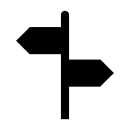 Spis treści:Streszczenie31.Opis powiązań Lokalnego Programu Rewitalizacji z innymi dokumentami strategicznymi i planistycznymi52.Skrócona diagnoza gminy Gniewkowo pod kątem występowania stanu kryzysowego wraz z wnioskami73. Obszar zdegradowany174.Obszary rewitalizacji335. Szczegółowa diagnoza obszarów rewitalizacji:356.Wizja stanu obszaru rewitalizacji po przeprowadzeniu rewitalizacji487.Cele rewitalizacji oraz odpowiadające im kierunki działań558.Lista planowanych projektów/przedsięwzięć rewitalizacyjnych579.Mechanizmy zapewnienia komplementarności6710. Mechanizmy włączenia mieszkańców, przedsiębiorców oraz innych podmiotów i grup aktywnych na terenie gminy w proces rewitalizacji6811.Szacunkowe ramy finansowe7112.System zarządzania realizacją programu rewitalizacji7513.System monitoringu i oceny skuteczności działań oraz aktualizacja LPR77Załącznik – Poglądowa mapa obszaru zdegradowanego i obszarów rewitalizacji na tle obszaru gminy Gniewkowo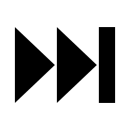 Streszczenie: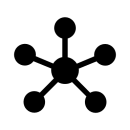 1. Opis powiązań Lokalnego Programu Rewitalizacji 
z innymi dokumentami strategicznymi i planistycznymi: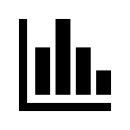 2. Skrócona diagnoza gminy Gniewkowo pod kątem występowania stanu kryzysowego wraz z wnioskami:Ludność wg ekonomicznych grup wiekuLudność wg stanu na 31.12. danego rokuLudność wg stanu na 31.12. danego rokuLudność wg stanu na 31.12. danego rokuLudność wg stanu na 31.12. danego rokuLudność wg stanu na 31.12. danego rokuLudność wg stanu na 31.12. danego rokuLudność wg stanu na 31.12. danego rokuLudność wg stanu na 31.12. danego rokuRóżnica (2015 -2007)Ludność wg ekonomicznych grup wieku200720082009201020112012201320142015Różnica (2015 -2007)G. Gniewkowo (os.), w tym (%):14.71214.74714.74115.04314.94114.84914.83114.78614.660-52 os.przedprodukcyjny21,321,020,720,520,019,819,519,118,7-2,6produkcyjny64,564,464,264,264,364,163,863,563,3-1,2poprodukcyjny14,214,615,015,315,716,216,717,418,0+3,8ObszarPrzyrost naturalny na 1000 osób Przyrost naturalny na 1000 osób Przyrost naturalny na 1000 osób Przyrost naturalny na 1000 osób Przyrost naturalny na 1000 osób Przyrost naturalny na 1000 osób Skumulowany przyrost naturalny na 1000 osóbObszar201020112012201320142015Skumulowany przyrost naturalny na 1000 osóbG. Gniewkowo, w tym:-0,46 -1,93 -1,07 0,07 0,68 -2,10 -4,81miasto-2,01-3,37-0,40-3,280,27-1,38-10,17obszar wiejski1,05 -0,53 -1,73 3,34 1,06 -2,81+0,38P. inowrocławskibdbdbd-1,30-1,37-1,77-4,44Woj. kuj-pom1,00,60,2-0,30,0-0,64+0,86POLSKA0,90,30,0-0,46-0,03-0,67+0,04ObszarSaldo migracji na 1000 osóbSaldo migracji na 1000 osóbSaldo migracji na 1000 osóbSaldo migracji na 1000 osóbSaldo migracji na 1000 osóbSkumulowane saldo migracji na 1000 osóbObszar20102011201220132014Skumulowane saldo migracji na 1000 osóbG. Gniewkowo, w tym:-0,5-4,9-1,8-1,6-1,3-10,1miasto-2,31,3-1,5-5,5-2,6-10,6obszar wiejski1,3 -10,9 -2,1 2,3 0,0-9,4P. inowrocławski-1,7-2,0-2,5-2,7-2,2-11,1Woj. kuj-pom-0,8-0,8-1,0-1,3-1,4-5,3POLSKA-0,1-0,1-0,2-0,5-0,4-1,3ObszarLudność w wieku poprodukcyjnym na 100 osób w wieku przedprodukcyjnymLudność w wieku poprodukcyjnym na 100 osób w wieku przedprodukcyjnymLudność w wieku poprodukcyjnym na 100 osób w wieku przedprodukcyjnymLudność w wieku poprodukcyjnym na 100 osób w wieku przedprodukcyjnymLudność w wieku poprodukcyjnym na 100 osób w wieku przedprodukcyjnymLudność w wieku poprodukcyjnym na 100 osób w wieku przedprodukcyjnymRóżnica 2015-2010Obszar201020112012201320142015Różnica 2015-2010G. Gniewkowo, w tym:74,678,481,985,691,396,622,0miasto86,092,497,1105,0110,8114,628,6obszar wiejski64,3 65,8 68,2 69,0 74,3 80,2 15,9P. inowrocławski86,291,496,2102,3107,7113,427,2Woj. kuj-pom82,486,991,395,8100,4105,122,7POLSKA89,193,197,1101,2105,2109,120,0ObszarZasięg korzystania z pomocy społecznej (%)Zasięg korzystania z pomocy społecznej (%)Zasięg korzystania z pomocy społecznej (%)Zasięg korzystania z pomocy społecznej (%)Zasięg korzystania z pomocy społecznej (%)Zasięg korzystania z pomocy społecznej (%)Różnica 2015-2010Obszar201020112012201320142015Różnica 2015-2010Gmina Gniewkowo 10,69,910,011,310,99,8-0,8P. inowrocławski10,310,010,110,69,99,2-1,1Woj. kuj-pom11,610,911,011,510,59,7-1,9POLSKA8,78,18,18,37,77,1-1,6ObszarUdział osób bezrobotnych w ludności w wieku produkcyjnym (%)Udział osób bezrobotnych w ludności w wieku produkcyjnym (%)Udział osób bezrobotnych w ludności w wieku produkcyjnym (%)Udział osób bezrobotnych w ludności w wieku produkcyjnym (%)Udział osób bezrobotnych w ludności w wieku produkcyjnym (%)Udział osób bezrobotnych w ludności w wieku produkcyjnym (%)Różnica 2015-2010Obszar201020112012201320142015Różnica 2015-2010Gmina Gniewkowo13,814,114,614,812,210,8-3,0P. inowrocławski12,813,114,314,411,810,6-2,2Woj. kuj-pom10,310,311,111,39,68,2-2,1POLSKA7,98,08,78,87,56,5-1,4ObszarPodmioty wpisane do rejestru REGON na 10 tys. ludnościPodmioty wpisane do rejestru REGON na 10 tys. ludnościPodmioty wpisane do rejestru REGON na 10 tys. ludnościPodmioty wpisane do rejestru REGON na 10 tys. ludnościPodmioty wpisane do rejestru REGON na 10 tys. ludnościPodmioty wpisane do rejestru REGON na 10 tys. ludnościRóżnica 2015-2010Obszar201020112012201320142015Różnica 2015-2010G. Gniewkowo, w tym:62664968169970370175miasto76378981383885383976obszar wiejski49251155156455856674P. inowrocławski80780081382582482316Woj. kuj-pom88687989791491992741POLSKA1 0151 0041 0321 0571 0711 08974ObszarKorzystający z instalacji w ludności ogółem (%)Korzystający z instalacji w ludności ogółem (%)Korzystający z instalacji w ludności ogółem (%)ObszarwodociągowejkanalizacyjnejgazowejGmina Gniewkowo, w tym:99,964,238,1miasto100,095,560,8obszar wiejski99,933,916,1Powiat inowrocławski98,871,444,6Woj. kujawsko-pomorskie95,269,642,7POLSKA91,869,752,1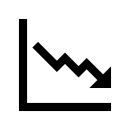 3. Obszar zdegradowany:Jednostka strukturalnaPowierzchniaPowierzchniaMieszkańcy (14.03.2016 r.)Mieszkańcy (14.03.2016 r.)Jednostka strukturalnaw ha% pow. całej gminy(łącznie 17 972 ha)w osobach% mieszkańców całej gminy(łącznie 14 600 osób)I1901,06%2 98420,44%II2601,45%2 42016,58%III4702,62%1 60010,96%Razem miasto Gniewkowo:9205,12%7 00447,97%Nazwa obiektu:Teren Parku Wolności w GniewkowieLokalizacja:Adres fizyczny: ul. Parkowa, GniewkowoDziałka ewidencyjna: Gniewkowo, teren u zbiegu ulic Parkowej i Powstańców Wielkopolskich, działka nr 19/1, 20/1, 21.Obręb geodezyjny: 0169 GniewkowoPowierzchnia: 5,2665 haRok budowy:Brak danychHistoria obiektu:Ostatnie zagospodarowanie tego terenu miało miejsce w latach 90. Istniały tutaj scena plenerowa, kort tenisowy, plac zabaw oraz odkryty basen letni. W 2016 roku dokonano rozbiórki niecki basenowej. Od tamtej pory nierówny i niszczejący teren stanowi zagrożenie dla zdrowia i życia mieszkańców.Stan własnościowy:Obecny właściciel: Gmina Gniewkowo (1/1)Stan techniczny obiektu:Bardzo zły, uniemożliwiający wykorzystanie istniejących obiektów. Na terenie Parku znajdują się: scena plenerowa, kort tenisowy i plac zabaw, które ze względu na stopień wyeksploatowania muszą zostać wyłączone z użytku. Na terenie istnieje też pustostan, budynek o powierzchni około 65 m2 jest w bardzo złym stanie technicznym. Na chwilę obecną użytkowanie go w jakikolwiek sposób jest niemożliwe. Teren znajdujący się wokół budynku również jest w złym stanie technicznym (zniszczona i popękana nawierzchnia ścieżek, wandalizm, teren jest mocno zarośnięty, niemożliwe jest swobodne poruszanie się po tym terenie).Zdjęcie obiektu: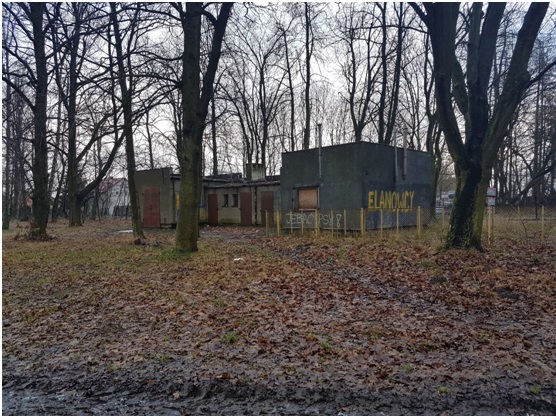 Zakres prac niezbędnych do zaadaptowania obiektu:Rozbudowa istniejącego budynku o około 200% i zmiana sposobu jego użytkowania, przystosowując budynek do pełnienia funkcji Centrum Integracji Międzypokoleniowej. W ramach planowanej rozbudowy powstaną: Dwie toalety przystosowane do niepełnosprawnych (z wejściem wewnątrz i na zewnątrz budynku)Toalety bez przystosowań dla niepełnosprawnychDwie sale wspólne, o powierzchniach ok. 50m2 (wraz z aneksem kuchennym) oraz ok. 20m2, przystosowane do pełnienia funkcji sal szkoleniowychPomieszczenie gospodarczeDwa pomieszczenia biurowe (służące specjalistom z dziedzin geriatrii, psychologii itd. i organizacjom seniorskim prowadzących tam regularne spotkania dla seniorów).Dodatkowo planuje się likwidację a następnie odtworzenie obiektów będących w złym stanie technicznym (scena, kort tenisowy, plac zabaw). Scena plenerowa zostanie przesunięta z zadrzewionego terenu przy drodze wojewódzkiej na teren po basenie. Dzięki temu będzie możliwa swobodna aranżacja przestrzeni (bez obaw o cenny drzewostan w parku). Dodatkowo, zgodnie z potrzebami zgłaszanymi przez osoby starsze, sfera kulturalna zostanie też wyposażona w widownię. Do tej pory przy scenie plenerowej nie było żadnych miejsc siedzących, co stanowiło szczególny problem dla osób starszych. Planowana jest budowa siedzisk naprzeciw nowej sceny wraz z utwardzonym placem pomiędzy widownią a sceną, umożliwiającym dotarcie do obiektu osobom o ograniczonej mobilności (np. na wózkach inwalidzkich). W toku prac projektowych przewidziano utworzenie na widowni strefy seniora, obejmującej dolne rzędy, które zostaną specjalnie zaprojektowane z myślą o osobach starszych (szersze odstępy, rampy podjazdowe, poręcze ułatwiające utrzymanie równowagi).Budynek CIM zostanie połączony ze sferą kulturalną zadaszonym łącznikiem, dzięki czemu osoby korzystające z usług CIM będą mogły bezpiecznie i komfortowo dotrzeć do sfery kulturalnej mimo niesprzyjającej pogody.Wokół terenu przyległego do Centrum Integracji Międzypokoleniowej po stronie zachodniej powstanie szlak pokryty drobnym żwirem, przystosowany do spacerów oraz nordic-walking. Długość ścieżki wynosić będzie około 1 km. Dodatkowo na zadrzewionym terenie umiejscowione zostaną obiekty sprzyjające integracji mieszkańców (stoły piknikowe, szachowe itp.).Na terenie po korcie tenisowym zostaną przywrócone funkcje rekreacyjne. Powstanie wielofunkcyjne boisko rekreacyjne dostosowane do uprawiania różnych sportów przez osoby w różnym wieku. Boisko będzie wyposażone w nawierzchnię ograniczającą ryzyko urazów wśród osób starszych.Przy boisku rekreacyjnym powstanie plenerowa strefa ruchu (siłownia zewnętrzna) przystosowana do potrzeb dzieci, młodzieży, dorosłych i seniorów (ze specjalnymi urządzeniami dla każdej grupy wiekowej).Na terenie kompleksu powstanie też 50 miejsc parkingowych, w tym aż 10 dla osób niepełnosprawnych.Planowany sposób wykorzystania obiektu:Na terenie przestrzeni zdegradowanej powstaną:Centrum Integracji Międzypokoleniowej,Strefa rekreacji (obejmująca teren zadrzewiony, ścieżki do nordic walking, boisko wielofunkcyjne i plenerową strefę ruchu),Strefa kultury (scena plenerowa z widownią).W budynku CIM prowadzone będą zajęcia, spotkania, warsztaty, wydarzenia kulturalne, szczególnie dla osób starszych. W strefie kultury możliwe będzie profesjonalne prezentowanie dorobku kulturowego mieszkańców (np. Zespół Ludowy „Gniewkowianie”, „Wierzchosławiczanie”, chór szkolny Allegretto, Zakładowy Chór Pracowniczy Przyjaźń). Brak odpowiedniego zaplecza ogranicza możliwości naszego ośrodka kultury, który odnotowuje duże zainteresowanie zajęciami o charakterze teatralnym, komediowym i muzycznym zarówno ze strony najmłodszych, jak 
i najstarszych mieszkańców. Brakuje jednak miejsc prób i występów dla tego typu grup.W strefie rekreacji odbywać się będą cykliczne zajęcia ruchowe dla seniorów i pozostałych mieszkańców, z wykorzystaniem stworzonej infrastruktury (np. nordic walking, rehabilitacja ruchowa dla osób starszych).MiejscowośćLiczba ludności Liczba ludności w wieku popro-dukcyjnym Udział osób popro-dukcyjnych w ludności ogółemLiczba dzieci do lat 17 Liczba dzieci do lat 17, na które rodzice otrzymują zasiłek rodzinnyUdział dzieci, na które rodzice pobierają zasiłek rodzinny w liczbie dzieci ogółemCzy na obszarze występuje przestrzeń zdegrado-wana?Bąbolin1071211,21201050,00nieBranno3226,2510770,00nieBuczkowo40820,006233,33nieChrząstowo3213510,90721520,83nieDąblin1031211,65341132,35nieGąski3897218,51642335,94nieGodzięba1111513,5120735,00nieKaczkowo1151815,6513430,77nieKawęczyn2384016,81503162,00nieKępa Kujawska58712,078675,00nieKijewo2493915,66601321,67nieKlepary1292217,0521419,05nieLipie5269117,301257358,40nieMurzynko2474618,62531426,42nieMurzynno2063316,02351028,57nieOstrowo2314921,21401025,00niePerkowo6968,7020945,00nieSkalmierowice2193817,35451840,00nieSuchatówka5238917,02992626,26nieSzpital1562918,5925936,00nieWarzyn1555636,13900,00nieWielowieś5677913,931234939,84nieWierzbiczany3275115,60592745,76nieWierzchosławice115018616,171775631,64nieWięcławice2893813,15653350,77nieZajezierze2663312,41602236,67nieŻyrosławice992424,2422313,64niegmina Gniewkowo14 6002 78819,102 71791833,79-MiejscowośćLiczba ludności Liczba osób w gospodar-stwach domowych korzystających ze środowiskowej pomocy społecznejUdział osób w gospodar-stwach domowych korzystających ze środowiskowej pomocy społecznejLiczba dzieci do lat 17 Liczba dzieci do lat 17, na które rodzice otrzymują zasiłek rodzinnyUdział dzieci, na które rodzice pobierają zasiłek rodzinny w liczbie dzieci ogółemCzy na obszarze występuje obiekt, który może zostać wykorzystany na cele włączenia społ., ale obecnie znajduje się w złym stanie tech.?Markowo2565621,88%583051,72%TAKSzadłowice4185914,11%813340,74%TAKgmina Gniewkowo14 6001 4539,95%2 71791833,79%-Nazwa obiektu:Świetlica wiejska w Markowie oraz teren parku przy świetlicyLokalizacja:Adres fizyczny: Markowo 1Działka ewidencyjna: 9/12 Obręb geodezyjny:Powierzchnia:76 428,00 m2Rok budowy:Początek XX wieku (szacowany czas powstania przybudówki)Historia obiektu:Świetlica wiejska w Markowie jest przybudówką do zabytkowego pałacu, położonego w tej miejscowości. Działka 9/12 obejmuje zabytkowy pałac i park, w tym świetlicę wiejską.Stan własnościowy:Obecny właściciel: Gmina Gniewkowo (1/1)Stan techniczny obiektu:Dostateczny/zły. W budynku znajduje się jedno pomieszczenie w bardzo złym stanie, który właściwie uniemożliwia jego użytkowanie. Budynek nie jest dostosowany do potrzeb osób z ograniczoną mobilnością.Zdjęcie obiektu: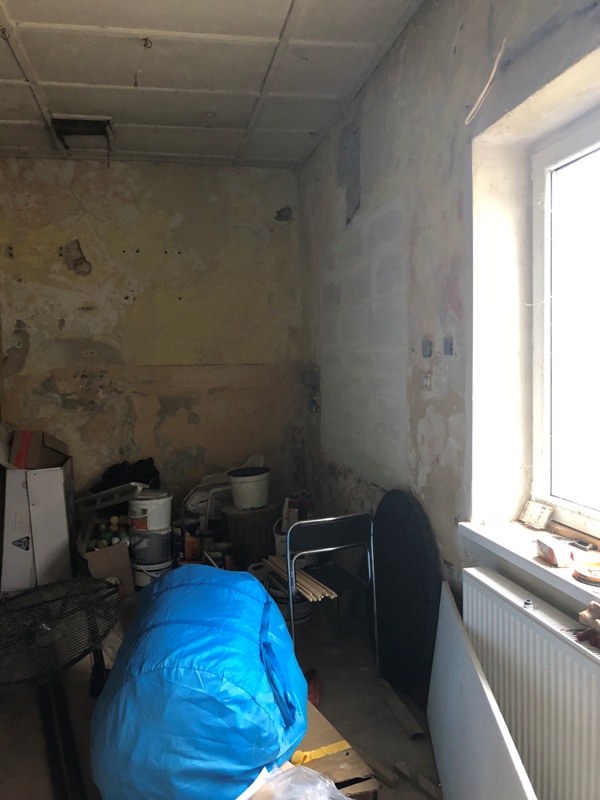 Zakres prac niezbędnych do zaadaptowania obiektu:Budynek wymaga generalnego remontu. Budynek nie spełnia wymagań w zakresie dostępności dla osób niepełnosprawnych i osób o ograniczonej mobilności (m.in. brak podjazdu dla niepełnosprawnych, toalety dla osób niepełnosprawnych). Elementy konstrukcyjne budynku znajdują się w dostatecznym lub dobrym stanie technicznym.Pomieszczenie o powierzchni około 27m2 jest w bardzo złym stanie technicznym. Wymagany jest jego gruntowny remont oraz całkowita adaptacja.W sąsiedztwie budynku możliwe jest stworzenie plenerowej strefy aktywności ruchowej oraz miejsca plenerowej integracji mieszkańców (na terenie przyległego parku).Planowany sposób wykorzystania obiektu:Budynek świetlicy wiejskiej w Markowie ze względu na zły stan zostanie wyremontowany. Zostanie również gruntownie wyremontowane i zaadaptowane pomieszczenie, które na ten moment jest w bardzo złym stanie technicznym. W nowym pomieszczeniu o wymiarach ok. 27 m2 powstanie sala komputerowo-edukacyjna, wyposażona w najnowsze technologie. Przeprowadzane w niej będą zajęcia z obsługi komputera, programów biurowych oraz zajęcia z programowania dla dzieci, służące zwiększeniu poziomu cyfryzacji. Duże zapotrzebowanie jest również na zajęcia kreatywne, plastyczne oraz muzyczne. Do przeprowadzania tego typu zajęć zostaną zatrudnione i wyszkolone dwie osoby. Cały budynek, oprócz remontu, zostanie dostosowany do potrzeb osób starszych i o ograniczonej mobilności. Budynek jest parterowy, natomiast brakuje podjazdu dla niepełnosprawnych oraz toalety dostosowanej do ich potrzeb.Na terenie przylegającym do świetlicy znajduje się park. Planuje się wykonanie utwardzonych ścieżek, umożliwiających swobodne przemieszczanie się po terenie, zakup i montaż elementów małej architektury takich jak: ławki, kosze na śmieci, stoły szachowe oraz stoły piknikowe, a także zakup i montaż elementów placu zabaw dla dzieci oraz siłowni plenerowej.Nazwa obiektu:Budynek OSP SzadłowiceLokalizacja:Adres fizyczny: Szadłowice 17bDziałka ewidencyjna: działki nr 215/14 Obręb geodezyjny: 0020 SzadłowicePowierzchnia:Działka 215/14: 775,00 m2Rok budowy:Lata 60’Historia obiektu:Budynek pełnił rolę remizy OSP do 2014 rokuStan własnościowy:Obecny właściciel: Gmina Gniewkowo (1/1)Stan techniczny obiektu:Budynek wybudowany został w latach 1970. Budynek był kiedyś użytkowany przez jednostkę Ochotniczej Straży Pożarnej. W bardzo złym stanie technicznym są znajdujące się tam pomieszczenia. Brak ogrzewania spowodował zawilgocenie ścian zewnętrznych oraz wewnętrznych. Budynek wyposażony został jedynie w instalację elektryczną, nie posiada instalacji wod-kan wraz z przyłączami. Z zawilgoconych murów fundamentu i ścian zewnętrznych odpada tynk. Drewno, będące częścią konstrukcji dachu, zaatakowane zostało przez owady.Zakres prac niezbędnych do zaadaptowania obiektu:Budynek zostanie wyposażony w - niezbędne do codziennego funkcjonowania – następujące instalacje:- instalację wody zimnej i ciepłej wody użytkowej,- instalację kanalizacji sanitarnej (włączenie do istniejącej sieci grawitacyjnej zlokalizowanej na przedmiotowej działce),- instalację centralnego ogrzewania grzejnikową,- instalacja elektryczna – istniejąca,- instalację gazową – włączenie pieca c.o.Realizacja przedsięwzięcia obejmuje:Wykonanie izolacji termicznej podłóg w części przyziemia w toku wymiany posadzki na gruncie w całym budynku wraz z podłożem.Wykonanie nowych podłóg w części przyziemia (płytki GRES)Przebudowa ścian działowych w części parteru (WC i komunikacja)Wykonanie toaletRozbiórka ścian w części parteru do nowej komunikacji tarasu widokowegoWymiana schodów wewnętrznych z drewnianych (zniszczonych w 80%) na żelbetonoweCzęściowa wymiana instalacji elektrycznej i wymiana osprzętuWykonanie instalacji wod.-kan. I c o z kotłem na gaz płynny i instalacją zewnętrzną, płytą pod zbiornik gazu o pojemności 2700 l.Wykonanie nowych przyłączy wod-kan i gazuWymiana częściowa tynków wewnętrznych ścian i sufitów wraz z malowaniem, gładzią gipsową i glazurą w części sanitariatów i pozostałych pomieszczeńWymiana pokrycia dachu z eternitu falistego na blachę dachówkową z przemurowaniem kominów ponad dachemWymiana obróbek blacharskichWykonanie izolacji termicznej wszystkich ścian zewnętrznych z styropianu oraz wykonanie tynków cienkowarstwowych z malowaniem elewacji farbami silikonowymiWykonanie izolacji termicznej posadzekWykonanie izolacji termicznej konstrukcji istniejącego dachu wełną mineralnąWykonanie izolacji termicznej nowej części dachuWymiana stolarki okiennej i drzwiowej wraz z parapetamiWykonanie stolarki okiennej i drzwiowej w części nadbudowyOdprowadzenie wód deszczowych jak najdalej poza budynek poprzez wykonanie rynien i rur spustowychPrzebudowa złącza kablowego przyłącza elektrycznego tak aby nie stwarzało kolizji z innymi urządzeniamiWykonanie instalacji odgromowejCzęściowe przemurowanie ścian zewnętrznych tarasu, tj. ok. 20 m2 oraz otynkowanie całości tynkiem, wykonanie posadzki z płytek gres.W sąsiedztwie budynku możliwe jest stworzenie plenerowej strefy aktywności ruchowej oraz miejsca plenerowej integracji mieszkańcówPlanowany sposób wykorzystania obiektu:Po generalnym remoncie budynku, umożliwiającym jego ponowne przywrócenie do użytkowania zaadaptowane zostaną wszystkie sale znajdujące się w budynku. Powstanie sala komputerowa, która umożliwi przeprowadzanie zajęć z nauki obsługi komputera, programów biurowych, programowania dla dzieci. Dzieci wykluczone społecznie będą miały możliwość uczestniczenia w zajęciach rozwijających ich pasje oraz zainteresowania. Ogromne zapotrzebowanie jest na zajęcia plastyczno-kreatywne oraz muzyczne. W Szadłowicach na chwilę obecną nie ma świetlicy wiejskiej, nie odbywają się żadne regularne zajęcia aktywizujące dla mieszkańców. Obszar zdegradowanyPowierzchniaPowierzchniaMieszkańcy (14.03.2016 r.)Mieszkańcy (14.03.2016 r.)Obszar zdegradowanyha% pow. całej gminy(łącznie 17 972 ha)w osobach% mieszkańców całej gminy(łącznie 14 600 osoby)Podobszar 1Centrum Gniewkowa (jednostka strukturalna II)2601,45%2 42016,58%Podobszar 2Markowo1550,86%2561,75%Podobszar 3Szadłowice1570,87%4182,86%Razem obszar zdegradowany:5723,18%3 09421,19%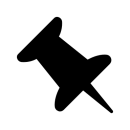 4. Obszary rewitalizacji:Obszar rewitalizacjiPowierzchniaPowierzchniaMieszkańcy (14.03.2016 r.)Mieszkańcy (14.03.2016 r.)Obszar rewitalizacjiha% pow. całej gminy(łącznie 17 972 ha)w osobach% mieszkańców całej gminy(łącznie 14 600 osoby)1 Centrum Gniewkowa 2601,45%2 42016,58%2 Markowo1550,86%2561,75%3 Szadłowice1570,87%4182,86%Razem obszary rewitalizacji:5723,18%3 09421,19%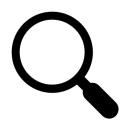 5. Szczegółowa diagnoza obszarów rewitalizacji:Sfera usług publicznych:Dostępność usług na terenie OR 1. Centrum GniewkowaInformacje szczegółowe:Opieka zdrowotnadobraNa terenie obszaru jest 1 punkt opieki zdrowotnej (przy ul. Dworcowej, czynny od pn. do pt.) i dwie apteki.Najbliższy szpital znajduje się w Inowrocławiu. W tamtejszym szpitalu mieści się również najbliższy całodobowy i świąteczny punkt opieki medycznej.Opieka nad dziećmidobraNa terenie znajduje się jeden żłobek prywatny oraz prywatne przedszkole (przy ul. Sobieskiego). Nie ma klubu malucha.Na ul. Dworcowej znajduje się jeden z mniejszych oddziałów samorządowego przedszkola, dzieci mogą tam uczęszczać przez 5 godzin dziennie.Opieka nad osobami starszymiograniczonaBrak miejsc opieki nad osobami starszymi. Osoby starsze biorą udział w zajęciach organizowanych przez MGOKSiR w Gniewkowie oraz filię UTW.Włączenie społeczneNa terenie sołectwa działają:Instytucje pomocy społecznej: MGOPS GniewkowoŚrodowiskowy Dom Samopomocy przy ul. Powstańców Wielkopolskich (35 miejsc)Organizacje pozarządowe, zajmujące się włączeniem społecznym: Stowarzyszenie Społeczno-Kulturalne CORDIS i Stowarzyszenie Inicjatyw Niezależnych PROGRESS.EdukacjadobraNa terenie znajduje się Szkoła Podstawowa w Gniewkowie (1 z 2 budynków) oraz Szkoła Branżowa I StopniaKulturadobraNa terenie obszaru działa MGOKSiR w Gniewkowie oraz filia biblioteki.RekreacjadobraNa tym terenie znajduje się stadion sportowy (ul. Parkowa), jedno boisko (przy ul. Piasta), dwie siłownie plenerowe (ul. Piasta i Powstańców Wlkp) i jeden plac zabaw (ul. Piasta). Żaden z tych obiektów nie jest dostosowany do potrzeb osób starszych.Transport publicznybardzo dobraKilkanaście autobusów i pociągów dziennie kursuje na trasie Toruń-Gniewkowo-Inowrocław.Sfera usług publicznych:Dostępność usług na terenie OR 2. MarkowoInformacje szczegółowe:Opieka zdrowotnabardzo ograniczonaNa terenie miejscowości nie ma żadnych punktów opieki zdrowotnej, apteki ani punktu aptecznego.Najbliższy szpital znajduje się w Inowrocławiu lub Toruniu.Opieka nad dziećmibardzo ograniczonaNa terenie miejscowości nie ma żłobka, przedszkola ani klubu malucha. Najbliższe punkty opieki nad dziećmi znajdują się w Gniewkowie.Opieka nad osobami starszymibardzo ograniczonaBrak jakichkolwiek form opieki i oferty spędzania czasu wolnego dla osób starszych.Edukacjabardzo ograniczonaNa terenie miejscowości nie ma żadnej placówki edukacyjnej. Najbliższe znajdują się w Gniewkowie.KulturaograniczonaNa terenie miejscowości działa świetlica wiejska, w której odbywają się spotkania okolicznościowe.Rekreacjabardzo ograniczonaBrak jakichkolwiek obiektów na terenie miejscowości. Najbliższe znajdują się w Gniewkowie.Transport publicznybardzo ograniczonaDo miejscowości docierają jedynie autobusy szkolne. Sfera usług publicznych:Dostępność usług na terenie OR 3. SzadłowiceInformacje szczegółowe:Opieka zdrowotnabardzo ograniczonaNa terenie miejscowości jest jeden gabinet lekarza rodzinnego. Nie ma apteki ani punktu aptecznego.Najbliższy szpital znajduje się w Inowrocławiu.Opieka nad dziećmibardzo ograniczonaNa terenie miejscowości nie ma żłobka, przedszkola ani klubu malucha. Najbliższe punkty opieki nad dziećmi znajdują się w Gniewkowie lub Inowrocławiu.Opieka nad osobami starszymibardzo ograniczonaBrak jakichkolwiek form opieki i oferty spędzania czasu wolnego dla osób starszych.EdukacjadobraNa terenie miejscowości znajduje się szkoła podstawowa. Placówki na wyższym poziomie są dostępne najbliżej w Gniewkowie lub Inowrocławiu.Kulturabardzo ograniczonaNa terenie miejscowości nie działa świetlica wiejska, dom kultury, ani biblioteka publiczna.RekreacjaograniczonaNa terenie miejscowości znajduje się boisko i plac zabaw.Transport publicznydobraPrzez miejscowość kursują liczne autobusy na trasie Inowrocław-Szadłowice-Gniewkowo-Toruń. 6. Wizja stanu obszaru rewitalizacji po przeprowadzeniu rewitalizacji:Logika interwencji na obszarze rewitalizacji 1. Centrum GniewkowaLogika interwencji na obszarze rewitalizacji 1. Centrum GniewkowaLogika interwencji na obszarze rewitalizacji 1. Centrum GniewkowaLogika interwencji na obszarze rewitalizacji 1. Centrum GniewkowaLogika interwencji na obszarze rewitalizacji 1. Centrum GniewkowaLogika interwencji na obszarze rewitalizacji 1. Centrum GniewkowaZdiagnozowane problemy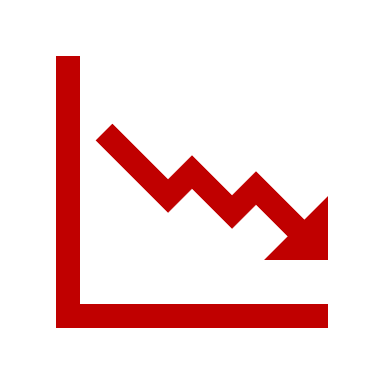 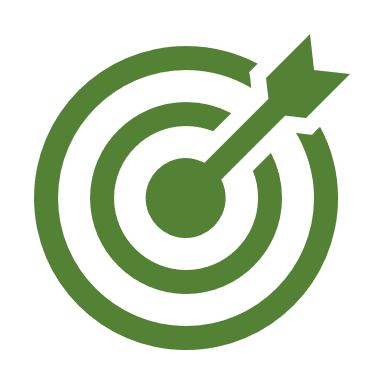 Cel i kierunek działań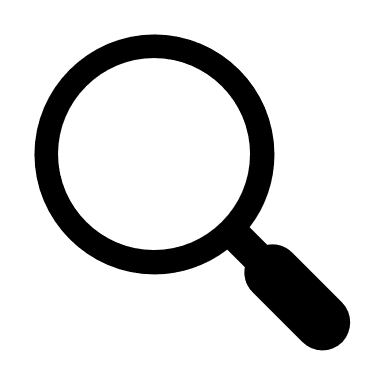 ProjektyTys. zł 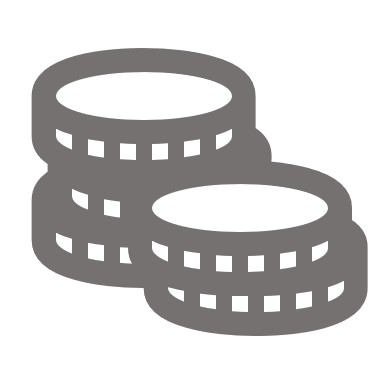 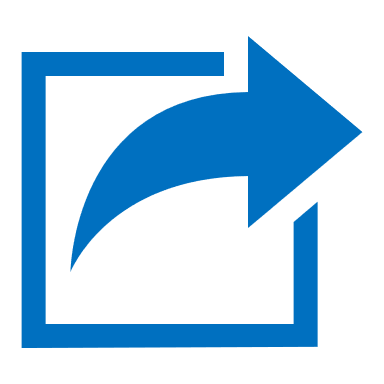 Zakładane efekty:Wysoki udział osób w wieku poprodukcyjnym w liczbie ludności ogółem przy jednoczesnym braku oferty dedykowanej seniorom„Rozwój społeczny obszaru rewitalizacji 1. Centrum Gniewkowa do 2023 roku”(kierunek działań: przekształcenie przestrzeni zdegradowanej na cele rozwoju społecznego)„Rozwój społeczny obszaru rewitalizacji 1. Centrum Gniewkowa do 2023 roku”(kierunek działań: przekształcenie przestrzeni zdegradowanej na cele rozwoju społecznego)3. Stworzenie Centrum Integracji Międzypokoleniowej w Gniewkowie100Wskaźniki produktu: Liczba osób zagrożonych ubóstwem lub wykluczeniem społecznym objętych wsparciem w programie: 380 osóbLiczba osób z niepełnosprawnościami objętych wsparciem w programie: 10 osóbWskaźniki rezultatu bezpośredniego:Liczba osób zagrożonych ubóstwem lub wykluczeniem społecznym, które uzyskały kwalifikacje po opuszczeniu programu: 180 osóbLiczba osób zagrożonych ubóstwem lub wykluczeniem społecznym, poszukujących pracy po opuszczeniu programu: 60 osóbLiczba osób zagrożonych ubóstwem lub wykluczeniem społecznym pracujących po opuszczeniu programu (łącznie z pracującymi na własny rachunek): 40 osóbWskaźnik LPR: Zmniejszenie liczby osób w gospodarstwach korzystających ze środowiskowej pomocy społecznej do 2023 r. o 80 osóbLiczba osób w wieku 60 lat i więcej objętych wsparciem w programie: 680 osóbWysoki udział osób w wieku poprodukcyjnym w liczbie ludności ogółem przy jednoczesnym braku oferty dedykowanej seniorom„Rozwój społeczny obszaru rewitalizacji 1. Centrum Gniewkowa do 2023 roku”(kierunek działań: przekształcenie przestrzeni zdegradowanej na cele rozwoju społecznego)„Rozwój społeczny obszaru rewitalizacji 1. Centrum Gniewkowa do 2023 roku”(kierunek działań: przekształcenie przestrzeni zdegradowanej na cele rozwoju społecznego)4. Aktywizacja osób starszych z OR 1. Centrum Gniewkowa140Wskaźniki produktu: Liczba osób zagrożonych ubóstwem lub wykluczeniem społecznym objętych wsparciem w programie: 380 osóbLiczba osób z niepełnosprawnościami objętych wsparciem w programie: 10 osóbWskaźniki rezultatu bezpośredniego:Liczba osób zagrożonych ubóstwem lub wykluczeniem społecznym, które uzyskały kwalifikacje po opuszczeniu programu: 180 osóbLiczba osób zagrożonych ubóstwem lub wykluczeniem społecznym, poszukujących pracy po opuszczeniu programu: 60 osóbLiczba osób zagrożonych ubóstwem lub wykluczeniem społecznym pracujących po opuszczeniu programu (łącznie z pracującymi na własny rachunek): 40 osóbWskaźnik LPR: Zmniejszenie liczby osób w gospodarstwach korzystających ze środowiskowej pomocy społecznej do 2023 r. o 80 osóbLiczba osób w wieku 60 lat i więcej objętych wsparciem w programie: 680 osóbWysoki udział osób w gospodarstwach domowych korzystających ze środowiskowej pomocy społecznej, głównie z powodu:- ubóstwa,- bezrobocia.Występowanie osób bezrobotnych.„Rozwój społeczny obszaru rewitalizacji 1. Centrum Gniewkowa do 2023 roku”(kierunek działań: przekształcenie przestrzeni zdegradowanej na cele rozwoju społecznego)„Rozwój społeczny obszaru rewitalizacji 1. Centrum Gniewkowa do 2023 roku”(kierunek działań: przekształcenie przestrzeni zdegradowanej na cele rozwoju społecznego)1. Aktywizacja społeczno-zawodowa mieszkańców OR 1. Centrum Gniewkowa150Wskaźniki produktu: Liczba osób zagrożonych ubóstwem lub wykluczeniem społecznym objętych wsparciem w programie: 380 osóbLiczba osób z niepełnosprawnościami objętych wsparciem w programie: 10 osóbWskaźniki rezultatu bezpośredniego:Liczba osób zagrożonych ubóstwem lub wykluczeniem społecznym, które uzyskały kwalifikacje po opuszczeniu programu: 180 osóbLiczba osób zagrożonych ubóstwem lub wykluczeniem społecznym, poszukujących pracy po opuszczeniu programu: 60 osóbLiczba osób zagrożonych ubóstwem lub wykluczeniem społecznym pracujących po opuszczeniu programu (łącznie z pracującymi na własny rachunek): 40 osóbWskaźnik LPR: Zmniejszenie liczby osób w gospodarstwach korzystających ze środowiskowej pomocy społecznej do 2023 r. o 80 osóbLiczba osób w wieku 60 lat i więcej objętych wsparciem w programie: 680 osóbWysoki udział osób w gospodarstwach domowych korzystających ze środowiskowej pomocy społecznej, głównie z powodu:- ubóstwa,- bezrobocia.Występowanie osób bezrobotnych.„Rozwój społeczny obszaru rewitalizacji 1. Centrum Gniewkowa do 2023 roku”(kierunek działań: przekształcenie przestrzeni zdegradowanej na cele rozwoju społecznego)„Rozwój społeczny obszaru rewitalizacji 1. Centrum Gniewkowa do 2023 roku”(kierunek działań: przekształcenie przestrzeni zdegradowanej na cele rozwoju społecznego)2. Działania z zakresu aktywizacji społeczno-zawodowej dla mieszkańców OR 1. Centrum Gniewkowa400Wskaźniki produktu: Liczba osób zagrożonych ubóstwem lub wykluczeniem społecznym objętych wsparciem w programie: 380 osóbLiczba osób z niepełnosprawnościami objętych wsparciem w programie: 10 osóbWskaźniki rezultatu bezpośredniego:Liczba osób zagrożonych ubóstwem lub wykluczeniem społecznym, które uzyskały kwalifikacje po opuszczeniu programu: 180 osóbLiczba osób zagrożonych ubóstwem lub wykluczeniem społecznym, poszukujących pracy po opuszczeniu programu: 60 osóbLiczba osób zagrożonych ubóstwem lub wykluczeniem społecznym pracujących po opuszczeniu programu (łącznie z pracującymi na własny rachunek): 40 osóbWskaźnik LPR: Zmniejszenie liczby osób w gospodarstwach korzystających ze środowiskowej pomocy społecznej do 2023 r. o 80 osóbLiczba osób w wieku 60 lat i więcej objętych wsparciem w programie: 680 osóbWystępowanie przestrzeni zdegradowanej, która może być zaadaptowana na cele rozwoju społecznego„Rozwój społeczny obszaru rewitalizacji 1. Centrum Gniewkowa do 2023 roku”(kierunek działań: przekształcenie przestrzeni zdegradowanej na cele rozwoju społecznego)„Rozwój społeczny obszaru rewitalizacji 1. Centrum Gniewkowa do 2023 roku”(kierunek działań: przekształcenie przestrzeni zdegradowanej na cele rozwoju społecznego)5. Zagospodarowanie Parku Wolności na cele rozwoju społecznego2 800Wskaźniki produktu:Liczba wspartych obiektów infrastruktury zlokalizowanych na rewitalizowanych obszarach: 5 obiektówPowierzchnia obszarów objętych rewitalizacją: 5.2665 haWskaźniki rezultatu bezpośredniego:Liczba osób korzystających z rewitalizowanych obszarów bądź utworzonej/rekultywowanej przestrzeni w miastach: 5 000 osóbWskaźnik LPR:Liczba osób w wieku 60 lat i więcej korzystających z rewitalizowanych obszarów: 1 000 osóbLogika interwencji na obszarach rewitalizacji 2. Markowo i 3. SzadłowiceLogika interwencji na obszarach rewitalizacji 2. Markowo i 3. SzadłowiceLogika interwencji na obszarach rewitalizacji 2. Markowo i 3. SzadłowiceLogika interwencji na obszarach rewitalizacji 2. Markowo i 3. SzadłowiceLogika interwencji na obszarach rewitalizacji 2. Markowo i 3. SzadłowiceLogika interwencji na obszarach rewitalizacji 2. Markowo i 3. SzadłowiceZdiagnozowane problemyCel i kierunek działańProjektyTys. zł Zakładane efekty:Wysoki udział osób w gospodarstwach domowych korzystających ze środowiskowej pomocy społecznej, głównie z powodu:- ubóstwa,- bezrobocia.„Włączenie społeczne mieszkańców obszarów rewitalizacji 2. Markowo i 3. Szadłowice do 2023 roku”(kierunek działań:zwiększenie partycypacji w życiu społecznym dla społeczności w rejonacho wysokim uzależnieniu od świadczeń pomocy społecznej)„Włączenie społeczne mieszkańców obszarów rewitalizacji 2. Markowo i 3. Szadłowice do 2023 roku”(kierunek działań:zwiększenie partycypacji w życiu społecznym dla społeczności w rejonacho wysokim uzależnieniu od świadczeń pomocy społecznej)6. Aktywizacja społeczno-zawodowa mieszkańców OR 2. Markowo120Wskaźniki produktu: Liczba osób zagrożonych ubóstwem lub wykluczeniem społecznym objętych wsparciem w programie: 90 osób (w tym: OR 2. Markowo: 30 osób, OR 3. Szadłowice: 60 osób)Wskaźniki rezultatu bezpośredniego:Liczba osób zagrożonych ubóstwem lub wykluczeniem społecznym, u których wzrosła aktywność społeczna: 84 osoby (w tym: OR 2. Markowo: 28 osób, OR 3. Szadłowice: 56 osób)Liczba osób zagrożonych ubóstwem lub wykluczeniem społecznym, poszukujących pracy po opuszczeniu programu: 28 osób (w tym: OR 2. Markowo: 14 osób, OR 3. Szadłowice: 14 osób)Liczba osób zagrożonych ubóstwem lub wykluczeniem społecznym pracujących po opuszczeniu programu (łącznie z pracującymi na własny rachunek): 22 osoby (w tym: OR 2. Markowo: 10 osób, OR 3. Szadłowice: 12 osób)Wysoki udział dzieci, na które rodzice pobierają zasiłek rodzinny w ogólnej liczbie dzieci„Włączenie społeczne mieszkańców obszarów rewitalizacji 2. Markowo i 3. Szadłowice do 2023 roku”(kierunek działań:zwiększenie partycypacji w życiu społecznym dla społeczności w rejonacho wysokim uzależnieniu od świadczeń pomocy społecznej)„Włączenie społeczne mieszkańców obszarów rewitalizacji 2. Markowo i 3. Szadłowice do 2023 roku”(kierunek działań:zwiększenie partycypacji w życiu społecznym dla społeczności w rejonacho wysokim uzależnieniu od świadczeń pomocy społecznej)8. Aktywizacja społeczno-zawodowa mieszkańców OR 3. Szadłowice150Wskaźniki produktu: Liczba osób zagrożonych ubóstwem lub wykluczeniem społecznym objętych wsparciem w programie: 90 osób (w tym: OR 2. Markowo: 30 osób, OR 3. Szadłowice: 60 osób)Wskaźniki rezultatu bezpośredniego:Liczba osób zagrożonych ubóstwem lub wykluczeniem społecznym, u których wzrosła aktywność społeczna: 84 osoby (w tym: OR 2. Markowo: 28 osób, OR 3. Szadłowice: 56 osób)Liczba osób zagrożonych ubóstwem lub wykluczeniem społecznym, poszukujących pracy po opuszczeniu programu: 28 osób (w tym: OR 2. Markowo: 14 osób, OR 3. Szadłowice: 14 osób)Liczba osób zagrożonych ubóstwem lub wykluczeniem społecznym pracujących po opuszczeniu programu (łącznie z pracującymi na własny rachunek): 22 osoby (w tym: OR 2. Markowo: 10 osób, OR 3. Szadłowice: 12 osób)Wysoki udział dzieci, na które rodzice pobierają zasiłek rodzinny w ogólnej liczbie dzieci„Włączenie społeczne mieszkańców obszarów rewitalizacji 2. Markowo i 3. Szadłowice do 2023 roku”(kierunek działań:zwiększenie partycypacji w życiu społecznym dla społeczności w rejonacho wysokim uzależnieniu od świadczeń pomocy społecznej)„Włączenie społeczne mieszkańców obszarów rewitalizacji 2. Markowo i 3. Szadłowice do 2023 roku”(kierunek działań:zwiększenie partycypacji w życiu społecznym dla społeczności w rejonacho wysokim uzależnieniu od świadczeń pomocy społecznej)9. Organizacja czasu wolnego w Szadłowicach100Wskaźniki produktu: Liczba osób zagrożonych ubóstwem lub wykluczeniem społecznym objętych wsparciem w programie: 90 osób (w tym: OR 2. Markowo: 30 osób, OR 3. Szadłowice: 60 osób)Wskaźniki rezultatu bezpośredniego:Liczba osób zagrożonych ubóstwem lub wykluczeniem społecznym, u których wzrosła aktywność społeczna: 84 osoby (w tym: OR 2. Markowo: 28 osób, OR 3. Szadłowice: 56 osób)Liczba osób zagrożonych ubóstwem lub wykluczeniem społecznym, poszukujących pracy po opuszczeniu programu: 28 osób (w tym: OR 2. Markowo: 14 osób, OR 3. Szadłowice: 14 osób)Liczba osób zagrożonych ubóstwem lub wykluczeniem społecznym pracujących po opuszczeniu programu (łącznie z pracującymi na własny rachunek): 22 osoby (w tym: OR 2. Markowo: 10 osób, OR 3. Szadłowice: 12 osób)Występowanie obiektów, które mogą być wykorzystane na cele włączenia społecznego, ale znajdują się w złym stanie technicznym„Włączenie społeczne mieszkańców obszarów rewitalizacji 2. Markowo i 3. Szadłowice do 2023 roku”(kierunek działań:zwiększenie partycypacji w życiu społecznym dla społeczności w rejonacho wysokim uzależnieniu od świadczeń pomocy społecznej)„Włączenie społeczne mieszkańców obszarów rewitalizacji 2. Markowo i 3. Szadłowice do 2023 roku”(kierunek działań:zwiększenie partycypacji w życiu społecznym dla społeczności w rejonacho wysokim uzależnieniu od świadczeń pomocy społecznej)7. Modernizacja budynku świetlicy wiejskiej w Markowie wraz z zagospodarowaniem terenu parku400Wskaźniki produktu:Liczba wspartych obiektów infrastruktury zlokalizowanych na rewitalizowanych obszarach: 6 obiektów (w tym: OR 2. Markowo: 3 obiekty, OR 3. Szadłowice: 3 obiekty)Powierzchnia obszarów objętych rewitalizacją: 7,7203 ha (w tym: OR 2. Markowo: 7,6428 ha, OR 3. Szadłowice: 0,0775 ha)Wskaźniki rezultatu bezpośredniego:Liczba osób korzystających ze zrewitalizowanych obszarów: 500 osób (w tym: OR 2. Markowo: 200 osób, OR 3. Szadłowice: 300 osób)Występowanie obiektów, które mogą być wykorzystane na cele włączenia społecznego, ale znajdują się w złym stanie technicznym„Włączenie społeczne mieszkańców obszarów rewitalizacji 2. Markowo i 3. Szadłowice do 2023 roku”(kierunek działań:zwiększenie partycypacji w życiu społecznym dla społeczności w rejonacho wysokim uzależnieniu od świadczeń pomocy społecznej)„Włączenie społeczne mieszkańców obszarów rewitalizacji 2. Markowo i 3. Szadłowice do 2023 roku”(kierunek działań:zwiększenie partycypacji w życiu społecznym dla społeczności w rejonacho wysokim uzależnieniu od świadczeń pomocy społecznej)10. Modernizacja budynku dawnej remizy OSP w celu stworzenia świetlicy wiejskiej w Szadłowicach500Wskaźniki produktu:Liczba wspartych obiektów infrastruktury zlokalizowanych na rewitalizowanych obszarach: 6 obiektów (w tym: OR 2. Markowo: 3 obiekty, OR 3. Szadłowice: 3 obiekty)Powierzchnia obszarów objętych rewitalizacją: 7,7203 ha (w tym: OR 2. Markowo: 7,6428 ha, OR 3. Szadłowice: 0,0775 ha)Wskaźniki rezultatu bezpośredniego:Liczba osób korzystających ze zrewitalizowanych obszarów: 500 osób (w tym: OR 2. Markowo: 200 osób, OR 3. Szadłowice: 300 osób)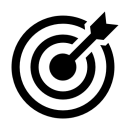 7. Cele rewitalizacji oraz odpowiadające im kierunki działań:Cel/kierunek interwencjiObszar rewitalizacjiObszar rewitalizacjiObszar rewitalizacjiCel/kierunek interwencji1. Centrum Gniewkowa2. Markowo3. SzadłowiceCel rewitalizacji 1. „Rozwój społeczny obszaru rewitalizacji 1. Centrum Gniewkowa do 2023 roku”X--Kierunek działań:Przekształcenie przestrzeni zdegradowanej na cele rozwoju społecznegoX--Przedsięwzięcie główne:Wsparcie rozwoju społecznego poprzez stworzenie Centrum Integracji Międzypokoleniowej i aktywizację społeczno-zawodową osób wykluczonych społecznie, ze szczególnym uwzględnieniem potrzeb ludności starszejX--Cel rewitalizacji 2. „Włączenie społeczne mieszkańców obszarów rewitalizacji 2. Markowo i 3. Szadłowice do 2023 roku”-XXKierunek działań:Zwiększenie partycypacji w życiu społecznym dla społeczności w rejonacho wysokim uzależnieniu od świadczeń pomocy społecznej-XXPrzedsięwzięcia główne:Rewitalizacja miejscowości Markowo i Szadłowice-XX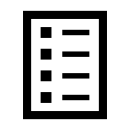 8. Planowane przedsięwzięcia i projekty rewitalizacyjne:Obszar rewitalizacji(nr /nazwa)Przedsię-wzięcie (nr, nazwa)Projekt (nr, nazwa)Typ projektuOpis projektuOpis projektuOpis projektuOpis projektuOpis projektuOpis projektuObszar rewitalizacji(nr /nazwa)Przedsię-wzięcie (nr, nazwa)Projekt (nr, nazwa)Typ projektuPodmiot/y realizujący/e projektZakres realizowanych zadańLokali-zacja (miejsce przeprowa-dzenia danego projektu)Szacowa-na wartość projektu (w pełnych tys zł)Prognozowane rezultatySposób oceny i zmierzenia rezultatów w odniesieniu do celów rewitalizacji12345678910Obszar rewitalizacji 1. Centrum GniewkowaCel rewitalizacji 1: „Rozwój społeczny obszaru rewitalizacji 1. Centrum Gniewkowa do 2023 roku”Cel rewitalizacji 1: „Rozwój społeczny obszaru rewitalizacji 1. Centrum Gniewkowa do 2023 roku”Cel rewitalizacji 1: „Rozwój społeczny obszaru rewitalizacji 1. Centrum Gniewkowa do 2023 roku”Cel rewitalizacji 1: „Rozwój społeczny obszaru rewitalizacji 1. Centrum Gniewkowa do 2023 roku”Cel rewitalizacji 1: „Rozwój społeczny obszaru rewitalizacji 1. Centrum Gniewkowa do 2023 roku”Cel rewitalizacji 1: „Rozwój społeczny obszaru rewitalizacji 1. Centrum Gniewkowa do 2023 roku”Cel rewitalizacji 1: „Rozwój społeczny obszaru rewitalizacji 1. Centrum Gniewkowa do 2023 roku”Cel rewitalizacji 1: „Rozwój społeczny obszaru rewitalizacji 1. Centrum Gniewkowa do 2023 roku”Cel rewitalizacji 1: „Rozwój społeczny obszaru rewitalizacji 1. Centrum Gniewkowa do 2023 roku”Obszar rewitalizacji 1. Centrum GniewkowaKierunek działań: Przekształcenie przestrzeni zdegradowanej na cele rozwoju społecznegoKierunek działań: Przekształcenie przestrzeni zdegradowanej na cele rozwoju społecznegoKierunek działań: Przekształcenie przestrzeni zdegradowanej na cele rozwoju społecznegoKierunek działań: Przekształcenie przestrzeni zdegradowanej na cele rozwoju społecznegoKierunek działań: Przekształcenie przestrzeni zdegradowanej na cele rozwoju społecznegoKierunek działań: Przekształcenie przestrzeni zdegradowanej na cele rozwoju społecznegoKierunek działań: Przekształcenie przestrzeni zdegradowanej na cele rozwoju społecznegoKierunek działań: Przekształcenie przestrzeni zdegradowanej na cele rozwoju społecznegoKierunek działań: Przekształcenie przestrzeni zdegradowanej na cele rozwoju społecznegoObszar rewitalizacji 1. Centrum Gniewkowa1. Wsparcie rozwoju społecznego poprzez stworzenie Centrum Integracji Międzypokoleniowej i aktywizację społeczno-zawodową osób wykluczonych społecznie, ze szczególnym uwzględnieniem potrzeb ludności starszej1. Aktywizacja społeczno-zawodowa mieszkańców OR 1. Centrum GniewkowaSpołeczny Gmina Gniewkowo we współpracy z Miejsko-Gminnym Ośrodkiem Pomocy Społecznej w GniewkowieSzkolenia podnoszące kwalifikacje zawodowe i poprawiające szansę na znalezienie zatrudnienia wśród osób zagrożonych ubóstwem i wykluczeniem społecznym i ich otoczenia (kompetencje społeczne, kompetencje cyfrowe, kwalifikacje formalne) oraz poradnictwo (psychologiczne i zawodowe) dla 60 mieszkańców obszaru.Park Wolności w Gniewkowie (działki nr 19/1, 20/1, 21)150 000Wskaźnik produktu: Liczba osób zagrożonych ubóstwem lub wykluczeniem społecznym objętych wsparciem w programie: 60 osóbWskaźniki rezultatu bezpośredniego:Liczba osób zagrożonych ubóstwem lub wykluczeniem społecznym, które uzyskały kwalifikacje po opuszczeniu programu: 60 osóbLiczba osób zagrożonych ubóstwem lub wykluczeniem społecznym, poszukujących pracy po opuszczeniu programu: 20 osóbLiczba osób zagrożonych ubóstwem lub wykluczeniem społecznym pracujących po opuszczeniu programu (łącznie z pracującymi na własny rachunek): 10 osóbWskaźnik LPR: Zmniejszenie liczby osób w gospodarstwach korzystających ze środowiskowej pomocy społecznej do 2023 r. o 20 osóbLiczba osób w wieku 60 lat i więcej objętych wsparciem w programie: 10 osóbDokumentacja własna realizatora:- deklaracje przystąpienia do projektu,- listy obecności.Obszar rewitalizacji 1. Centrum Gniewkowa1. Wsparcie rozwoju społecznego poprzez stworzenie Centrum Integracji Międzypokoleniowej i aktywizację społeczno-zawodową osób wykluczonych społecznie, ze szczególnym uwzględnieniem potrzeb ludności starszej2. Działania z zakresu aktywizacji społeczno-zawodowej dla mieszkańców OR 1. Centrum GniewkowaspołecznyFundacja Ekspert KujawyCykl szkoleń zawodowych, spotkań z psychologiem i doradcą zawodowym dla 100 osób zagrożonych ubóstwem i wykluczeniem społecznymPark Wolności w Gniewkowie (działki nr 19/1, 20/1, 21)400 000Wskaźnik produktu: Liczba osób zagrożonych ubóstwem lub wykluczeniem społecznym objętych wsparciem w programie: 100 osóbLiczba osób z niepełnosprawnościami objętych wsparciem w programie: 10 osóbWskaźniki rezultatu bezpośredniego:Liczba osób zagrożonych ubóstwem lub wykluczeniem społecznym, które uzyskały kwalifikacje po opuszczeniu programu: 80 osóbLiczba osób zagrożonych ubóstwem lub wykluczeniem społecznym, poszukujących pracy po opuszczeniu programu: 40 osóbLiczba osób zagrożonych ubóstwem lub wykluczeniem społecznym pracujących po opuszczeniu programu (łącznie z pracującymi na własny rachunek): 30 osóbWskaźnik LPR: Zmniejszenie liczby osób w gospodarstwach korzystających ze środowiskowej pomocy społecznej do 2023 r. o 60 osóbLiczba osób w wieku 60 lat i więcej objętych wsparciem w programie: 20 osóbDokumentacja własna realizatora:- deklaracje przystąpienia do projektu,- listy obecności.Obszar rewitalizacji 1. Centrum Gniewkowa1. Wsparcie rozwoju społecznego poprzez stworzenie Centrum Integracji Międzypokoleniowej i aktywizację społeczno-zawodową osób wykluczonych społecznie, ze szczególnym uwzględnieniem potrzeb ludności starszej3. Stworzenie Centrum Integracji Międzypokoleniowej w GniewkowiespołecznyGmina Gniewkowo we współpracy z Miejsko-Gminnym Ośrodkiem Kultury Sportu i Rekreacji w Gniewkowie i Miejsko-Gminnym Ośrodkiem Pomocy Społecznej w GniewkowieW ramach projektu 2 osoby zostaną przeszkolone i zatrudnione jako animatorzy czasu wolnego w Centrum Integracji Międzypokoleniowej. Ich zadaniem będzie bieżąca organizacja pracy placówki, prowadzenie zajęć aktywizacyjnych i rekreacyjnych dla mieszkańców oraz wsparcie procesu włączenia społecznego. Projekt zakłada także realizację bogatego programu zajęć dla seniorów, obejmującego: spotkania informacyjne dotyczące stanu zdrowia (także ze specjalistami), rehabilitację ruchową, wydarzenia kulturalne, szkolenia oswajające seniorów z nowoczesnymi technologiami.Park Wolności w Gniewkowie (działki nr 19/1, 20/1, 21)100 000Wskaźnik produktu: Liczba osób zagrożonych ubóstwem lub wykluczeniem społecznym objętych wsparciem w programie: 200 osóbWskaźniki rezultatu bezpośredniego:Liczba osób zagrożonych ubóstwem lub wykluczeniem społecznym, które uzyskały kwalifikacje po opuszczeniu programu: 40 osóbWskaźnik LPR: Liczba osób w wieku 60 lat i więcej objętych wsparciem w programie: 300 osóbDokumentacja własna realizatora:- deklaracje przystąpienia do projektu,- listy obecności.Obszar rewitalizacji 1. Centrum Gniewkowa1. Wsparcie rozwoju społecznego poprzez stworzenie Centrum Integracji Międzypokoleniowej i aktywizację społeczno-zawodową osób wykluczonych społecznie, ze szczególnym uwzględnieniem potrzeb ludności starszej4. Aktywizacja osób starszych z OR 1. Centrum GniewkowaspołecznyMiejsko-Gminny Ośrodek Kultury Sportu i Rekreacji w GniewkowieOrganizacja zajęć i czasu wolnego dla seniorów, obejmująca działania UTW i Pracowni Seniora, dedykowana osobom starszym (wstępny zarys programu: spotkania okolicznościowe, wykłady z problematyki zdrowotnej, geriatrycznej, spotkania z psychologiem, wydarzenia kulturalne)Park Wolności w Gniewkowie (działki nr 19/1, 20/1, 21)140 000Wskaźnik produktu: Liczba osób zagrożonych ubóstwem lub wykluczeniem społecznym objętych wsparciem w programie: 20 osóbWskaźnik LPR: Liczba osób w wieku 60 lat i więcej objętych wsparciem w programie: 350 osóbDokumentacja własna realizatora:- deklaracje przystąpienia do projektu,- listy obecności, - dokumenty potwierdzające uzyskanie kwalifikacji,- wywiady z uczestnikami projektu po jego zakończeniu (w celu ustalenia ilości osób pracujących po zakończeniu projektu).Obszar rewitalizacji 1. Centrum Gniewkowa1. Wsparcie rozwoju społecznego poprzez stworzenie Centrum Integracji Międzypokoleniowej i aktywizację społeczno-zawodową osób wykluczonych społecznie, ze szczególnym uwzględnieniem potrzeb ludności starszej5. Zagospodarowanie Parku Wolności na cele rozwoju społecznegoprzestrzenno-funkcjonalnyGmina GniewkowoRozbudowa istniejącego pustostanu i stworzenie w nim Centrum Integracji Międzypokoleniowej, stworzenie strefy kultury (odtworzenie sceny plenerowej oraz stworzenie widowni z miejscami siedzącymi), stworzenie strefy rekreacji (odtworzenie funkcji rekreacyjnych przez stworzenie boiska wielofunkcyjnego, plenerowej strefy ruchu, ścieżek do nordic walking i miejsc wypoczynku mieszkańców).Park Wolności w Gniewkowie (działki nr 19/1, 20/1, 21)2 800 000Liczba wspartych obiektów zlokalizowanych na obszarach rewitalizacji – 5 szt.Powierzchnia obszaru objętego rewitalizacją – 5,2665 haLiczba osób korzystających z rewitalizowanych obszarów bądź utworzonej/rekultywowanej przestrzeni w miastach: 5 000 osóbWskaźnik LPR:Liczba osób w wieku 60 lat i więcej korzystających z rewitalizowanych obszarów: 1 000 osóbdokumentacja techniczna i geodezyjna powykonawcza, zgoda na użytkowanie obiektu po zakończeniu prac,dokumentacja własna realizatoraObszar rewitalizacji 2. MarkowoCel rewitalizacji 2: „Włączenie społeczne mieszkańców obszarów rewitalizacji 2. Markowo i 3. Szadłowice do 2023 roku”Cel rewitalizacji 2: „Włączenie społeczne mieszkańców obszarów rewitalizacji 2. Markowo i 3. Szadłowice do 2023 roku”Cel rewitalizacji 2: „Włączenie społeczne mieszkańców obszarów rewitalizacji 2. Markowo i 3. Szadłowice do 2023 roku”Cel rewitalizacji 2: „Włączenie społeczne mieszkańców obszarów rewitalizacji 2. Markowo i 3. Szadłowice do 2023 roku”Cel rewitalizacji 2: „Włączenie społeczne mieszkańców obszarów rewitalizacji 2. Markowo i 3. Szadłowice do 2023 roku”Cel rewitalizacji 2: „Włączenie społeczne mieszkańców obszarów rewitalizacji 2. Markowo i 3. Szadłowice do 2023 roku”Cel rewitalizacji 2: „Włączenie społeczne mieszkańców obszarów rewitalizacji 2. Markowo i 3. Szadłowice do 2023 roku”Cel rewitalizacji 2: „Włączenie społeczne mieszkańców obszarów rewitalizacji 2. Markowo i 3. Szadłowice do 2023 roku”Cel rewitalizacji 2: „Włączenie społeczne mieszkańców obszarów rewitalizacji 2. Markowo i 3. Szadłowice do 2023 roku”Obszar rewitalizacji 2. MarkowoKierunek działań: Zwiększenie partycypacji w życiu społecznym dla społeczności w rejonach o wysokim uzależnieniu od świadczeń pomocy społecznejKierunek działań: Zwiększenie partycypacji w życiu społecznym dla społeczności w rejonach o wysokim uzależnieniu od świadczeń pomocy społecznejKierunek działań: Zwiększenie partycypacji w życiu społecznym dla społeczności w rejonach o wysokim uzależnieniu od świadczeń pomocy społecznejKierunek działań: Zwiększenie partycypacji w życiu społecznym dla społeczności w rejonach o wysokim uzależnieniu od świadczeń pomocy społecznejKierunek działań: Zwiększenie partycypacji w życiu społecznym dla społeczności w rejonach o wysokim uzależnieniu od świadczeń pomocy społecznejKierunek działań: Zwiększenie partycypacji w życiu społecznym dla społeczności w rejonach o wysokim uzależnieniu od świadczeń pomocy społecznejKierunek działań: Zwiększenie partycypacji w życiu społecznym dla społeczności w rejonach o wysokim uzależnieniu od świadczeń pomocy społecznejKierunek działań: Zwiększenie partycypacji w życiu społecznym dla społeczności w rejonach o wysokim uzależnieniu od świadczeń pomocy społecznejKierunek działań: Zwiększenie partycypacji w życiu społecznym dla społeczności w rejonach o wysokim uzależnieniu od świadczeń pomocy społecznejObszar rewitalizacji 2. MarkowoRewitalizacja miejscowości Markowo i Szadłowice6. Aktywizacja społeczno-zawodowa mieszkańców OR 2. MarkowoSpołecznyGmina Gniewkowo we współpracy z Miejsko-Gminnym Ośrodkiem Pomocy Społecznej w GniewkowieSzkolenia podnoszące kwalifikacje zawodowe i poprawiające szansę na znalezienie zatrudnienia wśród osób zagrożonych ubóstwem i wykluczeniem społecznym i ich otoczenia (kompetencje społeczne, kompetencje cyfrowe, kwalifikacje formalne) oraz poradnictwo (psychologiczne i zawodowe) dla 30 mieszkańców obszaru.Świetlica wiejska w Markowie i przyległy park (działka nr 9/12)120 000Wskaźnik produktu: Liczba osób zagrożonych ubóstwem lub wykluczeniem społecznym objętych wsparciem w programie: 30 osób Wskaźniki rezultatu bezpośredniego:Liczba osób zagrożonych ubóstwem lub wykluczeniem społecznym, u których wzrosła aktywność społeczna: 28 osóbLiczba osób zagrożonych ubóstwem lub wykluczeniem społecznym, poszukujących pracy po opuszczeniu programu: 14 osóbLiczba osób zagrożonych ubóstwem lub wykluczeniem społecznym pracujących po opuszczeniu programu (łącznie z pracującymi na własny rachunek): 10 osóbDokumentacja własna realizatora:- deklaracje przystąpienia do projektu,- listy obecności.Obszar rewitalizacji 2. MarkowoRewitalizacja miejscowości Markowo i Szadłowice7. Modernizacja budynku świetlicy wiejskiej w Markowie wraz z zagospodarowaniem terenu parkutechnicznyGmina GniewkowoModernizacja budynku świetlicy (stworzenie Sali edukacyjno-komputerowej, niwelacja barier architektonicznych) oraz stworzenie w przyległym parku plenerowej strefy ruchuŚwietlica wiejska w Markowie i przyległy park (działka nr 9/12)400.000Liczba wspartych obiektów zlokalizowanych na obszarach rewitalizacji – 3 szt.Powierzchnia obszaru objętego rewitalizacją – 7,7203 haLiczba osób korzystających ze zrewitalizowanych obszarów: 200 osóbDokumentacja własna realizatora Obszar rewitalizacji 3. SzadłowiceCel rewitalizacji 2: „Włączenie społeczne mieszkańców obszarów rewitalizacji 2. Markowo i 3. Szadłowice do 2023 roku”Cel rewitalizacji 2: „Włączenie społeczne mieszkańców obszarów rewitalizacji 2. Markowo i 3. Szadłowice do 2023 roku”Cel rewitalizacji 2: „Włączenie społeczne mieszkańców obszarów rewitalizacji 2. Markowo i 3. Szadłowice do 2023 roku”Cel rewitalizacji 2: „Włączenie społeczne mieszkańców obszarów rewitalizacji 2. Markowo i 3. Szadłowice do 2023 roku”Cel rewitalizacji 2: „Włączenie społeczne mieszkańców obszarów rewitalizacji 2. Markowo i 3. Szadłowice do 2023 roku”Cel rewitalizacji 2: „Włączenie społeczne mieszkańców obszarów rewitalizacji 2. Markowo i 3. Szadłowice do 2023 roku”Cel rewitalizacji 2: „Włączenie społeczne mieszkańców obszarów rewitalizacji 2. Markowo i 3. Szadłowice do 2023 roku”Cel rewitalizacji 2: „Włączenie społeczne mieszkańców obszarów rewitalizacji 2. Markowo i 3. Szadłowice do 2023 roku”Cel rewitalizacji 2: „Włączenie społeczne mieszkańców obszarów rewitalizacji 2. Markowo i 3. Szadłowice do 2023 roku”Obszar rewitalizacji 3. SzadłowiceKierunek działań: Zwiększenie partycypacji w życiu społecznym dla społeczności w rejonach o wysokim uzależnieniu od świadczeń pomocy społecznejKierunek działań: Zwiększenie partycypacji w życiu społecznym dla społeczności w rejonach o wysokim uzależnieniu od świadczeń pomocy społecznejKierunek działań: Zwiększenie partycypacji w życiu społecznym dla społeczności w rejonach o wysokim uzależnieniu od świadczeń pomocy społecznejKierunek działań: Zwiększenie partycypacji w życiu społecznym dla społeczności w rejonach o wysokim uzależnieniu od świadczeń pomocy społecznejKierunek działań: Zwiększenie partycypacji w życiu społecznym dla społeczności w rejonach o wysokim uzależnieniu od świadczeń pomocy społecznejKierunek działań: Zwiększenie partycypacji w życiu społecznym dla społeczności w rejonach o wysokim uzależnieniu od świadczeń pomocy społecznejKierunek działań: Zwiększenie partycypacji w życiu społecznym dla społeczności w rejonach o wysokim uzależnieniu od świadczeń pomocy społecznejKierunek działań: Zwiększenie partycypacji w życiu społecznym dla społeczności w rejonach o wysokim uzależnieniu od świadczeń pomocy społecznejKierunek działań: Zwiększenie partycypacji w życiu społecznym dla społeczności w rejonach o wysokim uzależnieniu od świadczeń pomocy społecznejObszar rewitalizacji 3. SzadłowiceRewitalizacja miejscowości Markowo i Szadłowice8. Aktywizacja społeczno-zawodowa mieszkańców OR 3. SzadłowiceSpołecznyGmina Gniewkowo we współpracy z Miejsko-Gminnym Ośrodkiem Pomocy Społecznej w GniewkowieSzkolenia podnoszące kwalifikacje zawodowe i poprawiające szansę na znalezienie zatrudnienia wśród osób zagrożonych ubóstwem i wykluczeniem społecznym i ich otoczenia (kompetencje społeczne, kompetencje cyfrowe, kwalifikacje formalne) oraz poradnictwo (psychologiczne i zawodowe) dla 30 mieszkańców obszaru.Budynek dawnej remizy OSP Szadłowice 17b150 000Wskaźnik produktu: Liczba osób zagrożonych ubóstwem lub wykluczeniem społecznym objętych wsparciem w programie: 30 osób Wskaźniki rezultatu bezpośredniego:Liczba osób zagrożonych ubóstwem lub wykluczeniem społecznym, u których wzrosła aktywność społeczna: 28 osóbLiczba osób zagrożonych ubóstwem lub wykluczeniem społecznym, poszukujących pracy po opuszczeniu programu: 14 osóbLiczba osób zagrożonych ubóstwem lub wykluczeniem społecznym pracujących po opuszczeniu programu (łącznie z pracującymi na własny rachunek): 12 osóbDokumentacja własna realizatora:- deklaracje przystąpienia do projektu,- listy obecności.Obszar rewitalizacji 3. SzadłowiceRewitalizacja miejscowości Markowo i Szadłowice9. Organizacja czasu wolnego w SzadłowicachspołecznyMiejsko-Gminny Ośrodek Kultury Sportu i Rekreacji w GniewkowieW ramach projektu planowane jest zatrudnienie osoby pełniącej opiekę nad świetlicą wiejską oraz pokrycie kosztów organizacji zajęć na terenie świetlicy (plastycznych, komputerowych, rozwijających kompetencje społeczne) Budynek dawnej remizy OSP Szadłowice 17b100 000Wskaźnik produktu: Liczba osób zagrożonych ubóstwem lub wykluczeniem społecznym objętych wsparciem w programie: 30 osób Wskaźniki rezultatu bezpośredniego:Liczba osób zagrożonych ubóstwem lub wykluczeniem społecznym, u których wzrosła aktywność społeczna: 28 osóbDokumentacja własna realizatora:- deklaracje przystąpienia do projektu,- listy obecności.Obszar rewitalizacji 3. SzadłowiceRewitalizacja miejscowości Markowo i Szadłowice10. Modernizacja budynku dawnej remizy OSP w celu stworzenia świetlicy wiejskiej w SzadłowicachtechnicznyGmina GniewkowoModernizacja budynku dawnej remizy (wykonanie brakujących instalacji wod-kan i grzewczej, stworzenie sali edukacyjno-komputerowej, niwelacja barier architektonicznych) oraz stworzenie na przyległym terenie plenerowej strefy ruchuBudynek dawnej remizy OSP Szadłowice 17b500.000Liczba wspartych obiektów zlokalizowanych na obszarach rewitalizacji – 3 szt.Powierzchnia obszaru objętego rewitalizacją – 0,0775 haLiczba osób korzystających ze zrewitalizowanych obszarów: 300 osóbDokumentacja własna realizatora WskaźnikiPlanowana wartość do osiągnięcia na obszarze rewitalizacji:Planowana wartość do osiągnięcia na obszarze rewitalizacji:Planowana wartość do osiągnięcia na obszarze rewitalizacji:Razem:WskaźnikiOR 1. Centrum GniewkowaOR 2. MarkowoOR 3. SzadłowiceRazem:Produktu - SzOOP:OR 1. Centrum GniewkowaOR 2. MarkowoOR 3. SzadłowiceRazem:Liczba osób zagrożonych ubóstwem lub wykluczeniem społecznym objętych wsparciem w programie [osoby]3803060470 osóbLiczba osób z niepełnosprawnościami objętych wsparciem w programie10Nie dotyczyNie dotyczy10 osóbLiczba wspartych obiektów infrastruktury zlokalizowanych na rewitalizowanych obszarach53311 obiektówPowierzchnia obszarów objętych rewitalizacją5,2665 ha7,6428 ha0,0775 ha12,9868 haDługość przebudowanych dróg gminnych0000Długość przebudowanych dróg powiatowych0000Rezultatu bezpośredniego - SzOOPRezultatu bezpośredniego - SzOOPRezultatu bezpośredniego - SzOOPRezultatu bezpośredniego - SzOOPRezultatu bezpośredniego - SzOOPLiczba osób zagrożonych ubóstwem lub wykluczeniem społecznym, u których wzrosła aktywność społeczna (tylko oś 11)Nie dotyczy285684 osobyLiczba osób zagrożonych ubóstwem lub wykluczeniem społecznym, które uzyskały kwalifikacje po opuszczeniu programu (tylko oś 9)180Nie dotyczyNie dotyczy180 osóbLiczba osób zagrożonych ubóstwem lub wykluczeniem społecznym, poszukujących pracy po opuszczeniu programu60141488 osóbLiczba osób zagrożonych ubóstwem lub wykluczeniem społecznym pracujących po opuszczeniu programu (łącznie z pracującymi na własny rachunek)40101262 osobyLiczba osób korzystających ze zrewitalizowanych obszarów (oś 7)Nie dotyczy200300500 osóbLiczba osób korzystających z rewitalizowanych obszarów bądź utworzonej/rekultywowanej przestrzeni w miastach (6.2)5 000Nie dotyczyNie dotyczy5 000 osóbObszar rewitalizacji (nr/nazwa)Lp.Typ przedsięwzięciaUzupełniające przedsięwzięcia rewitalizacyjne1234Obszar rewitalizacji 1. Centrum GniewkowaCel rewitalizacji 1: „Rozwój społeczny obszaru rewitalizacji 1. Centrum Gniewkowa do 2023 roku”Cel rewitalizacji 1: „Rozwój społeczny obszaru rewitalizacji 1. Centrum Gniewkowa do 2023 roku”Cel rewitalizacji 1: „Rozwój społeczny obszaru rewitalizacji 1. Centrum Gniewkowa do 2023 roku”Obszar rewitalizacji 1. Centrum GniewkowaKierunek działań: Przekształcenie przestrzeni zdegradowanej na cele rozwoju społecznegoKierunek działań: Przekształcenie przestrzeni zdegradowanej na cele rozwoju społecznegoKierunek działań: Przekształcenie przestrzeni zdegradowanej na cele rozwoju społecznegoObszar rewitalizacji 1. Centrum Gniewkowa1--Obszar rewitalizacji 2. MarkowoCel rewitalizacji 2: „Włączenie społeczne mieszkańców obszarów rewitalizacji 2. Markowo i 3. Szadłowice do 2023 roku”Cel rewitalizacji 2: „Włączenie społeczne mieszkańców obszarów rewitalizacji 2. Markowo i 3. Szadłowice do 2023 roku”Cel rewitalizacji 2: „Włączenie społeczne mieszkańców obszarów rewitalizacji 2. Markowo i 3. Szadłowice do 2023 roku”Obszar rewitalizacji 2. MarkowoKierunek działań: Zwiększenie partycypacji w życiu społecznym dla społeczności w rejonach o wysokim uzależnieniu od świadczeń pomocy społecznejKierunek działań: Zwiększenie partycypacji w życiu społecznym dla społeczności w rejonach o wysokim uzależnieniu od świadczeń pomocy społecznejKierunek działań: Zwiększenie partycypacji w życiu społecznym dla społeczności w rejonach o wysokim uzależnieniu od świadczeń pomocy społecznejObszar rewitalizacji 2. Markowo2--Obszar rewitalizacji 3. SzadłowiceCel rewitalizacji 2: „Włączenie społeczne mieszkańców obszarów rewitalizacji 2. Markowo i 3. Szadłowice do 2023 roku”Cel rewitalizacji 2: „Włączenie społeczne mieszkańców obszarów rewitalizacji 2. Markowo i 3. Szadłowice do 2023 roku”Cel rewitalizacji 2: „Włączenie społeczne mieszkańców obszarów rewitalizacji 2. Markowo i 3. Szadłowice do 2023 roku”Obszar rewitalizacji 3. SzadłowiceKierunek działań: Zwiększenie partycypacji w życiu społecznym dla społeczności w rejonach o wysokim uzależnieniu od świadczeń pomocy społecznejKierunek działań: Zwiększenie partycypacji w życiu społecznym dla społeczności w rejonach o wysokim uzależnieniu od świadczeń pomocy społecznejKierunek działań: Zwiększenie partycypacji w życiu społecznym dla społeczności w rejonach o wysokim uzależnieniu od świadczeń pomocy społecznejObszar rewitalizacji 3. Szadłowice3--9. Mechanizmy zapewnienia komplementarności: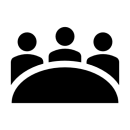 10. Mechanizmy włączenia mieszkańców, przedsiębiorców oraz innych podmiotów i grup aktywnych na terenie gminy w proces rewitalizacji:Formy konsultacji społecznychOpis przebiegu konsultacjiAnkietaBadanie kwestionariuszowe zostało przeprowadzone metodą CATI na próbie 100 osób, w terminie od 28 września 2016 r. do 12 października 2016 r.Celem badania była identyfikacja obszarów o wysokiej koncentracji problemów, określenie negatywnych zjawisk i wskazanie jednostek, w których działania z zakresu rozwoju społecznego, gospodarczego i przestrzenno-funkcjonalnego powinny zostać zrealizowane.Konsultacje społeczneNa etapie tworzenia Gminnego Programu Rewitalizacji dla Gminy Gniewkowo na lata 2016-2023 odbyły się dwa spotkania konsultacyjne z interesariuszami. Pierwsze miało miejsce 4 października 2016 r. o godz. 15.30 w sali konferencyjnej MGOKSiR przy ul. Dworcowej w Gniewkowie. Uczestniczyło w nim 14 osób. Natomiast drugie odbyło się 7 grudnia 2016 r., również w sali konferencyjnej MGOKSiR.Celem pierwszego spotkania było zarówno wyjaśnienie czym jest proces rewitalizacji, zaprezentowanie dotychczasowych wyników badań oraz próba wyznaczenia obszaru, cechującego się koncentracją negatywnych zjawisk.W trakcie spotkania uczestnicy zostali poproszeni o wymienienie:Mocnych stron i potencjału gminy,Sposobów na wykorzystanie potencjału gminy,Negatywnych zjawisk i sposób ich przeciwdziałania,Przyczyn wskazania obszaru oraz zaproponowanie działań rewitalizacyjnych.W trakcie drugiego spotkania przedstawiono i skonsultowano ostateczne obszary wyznaczone do rewitalizacji, a w części warsztatowej skupiono się na:Stworzeniu wizji obszaru rewitalizacji po przeprowadzonym procesie,Szczegółowym omówieniu negatywnych zjawisk na terenie rewitalizacji,Wypracowaniu kierunków działań w ramach rewitalizacji,Zebraniu propozycji działań rewitalizacyjnych.Metodą informowania o spotkaniach były:informacje zawarte na stronie internetowej http://www.gniewkowo.com.pl oraz w mediach społecznościowych (facebook).plakaty,ulotki.Na etapie tworzenia Gminnego Programu Rewitalizacji dla Gminy Gniewkowo na lata 2016-2023 odbyły się dwa spotkania konsultacyjne z interesariuszami. Pierwsze miało miejsce 4 października 2016 r. o godz. 15.30 w sali konferencyjnej MGOKSiR przy ul. Dworcowej w Gniewkowie. Uczestniczyło w nim 14 osób. Natomiast drugie odbyło się 7 grudnia 2016 r., również w sali konferencyjnej MGOKSiR.Celem pierwszego spotkania było zarówno wyjaśnienie czym jest proces rewitalizacji, zaprezentowanie dotychczasowych wyników badań oraz próba wyznaczenia obszaru, cechującego się koncentracją negatywnych zjawisk.W trakcie spotkania uczestnicy zostali poproszeni o wymienienie:•	Mocnych stron i potencjału gminy,•	Sposobów na wykorzystanie potencjału gminy,•	Negatywnych zjawisk i sposób ich przeciwdziałania,•	Przyczyn wskazania obszaru oraz zaproponowanie działań rewitalizacyjnych.W trakcie drugiego spotkania przedstawiono i skonsultowano ostateczne obszary wyznaczone do rewitalizacji, a w części warsztatowej skupiono się na:•	Stworzeniu wizji obszaru rewitalizacji po przeprowadzonym procesie,•	Szczegółowym omówieniu negatywnych zjawisk na terenie rewitalizacji,•	Wypracowaniu kierunków działań w ramach rewitalizacji,•	Zebraniu propozycji działań rewitalizacyjnych.Metodą informowania o spotkaniach były:•	informacje zawarte na stronie internetowej http://www.gniewkowo.com.pl oraz w mediach społecznościowych (facebook).•	plakaty,•	ulotki.Po wprowadzonych według wytycznych Urzędu Marszałkowskiego zmianach w Lokalnym Programie Rewitalizacji, ponowiono konsultacje społeczne. Odbyły się trzy spotkania z mieszkańcami obszarów objętych rewitalizacją.22.03.2018r. w świetlicy szkolnej w Szadłowicach. Uczestniczyło w nim 6 osób. Zebrani zostali poproszeni o wymienienie problemów społecznych występujących na terenie Szadłowic oraz propozycji na działania, które pomogą w ich zwalczeniu.22.03.2018r. Odbyło się również spotkanie w świetlicy w Markowie. Uczestniczyło w nim 5 osób. Zebrani zostali poproszeni o wymienienie problemów społecznych występujących na terenie Markowa oraz propozycji na działania, które pomogą w ich zwalczeniu.23.03.2018r. odbyło się natomiast spotkanie dotyczące obszaru rewitalizacji w mieście Gniewkowo. Zainteresowani zebrali się w Urzędzie Miejskim w Gniewkowie na Sali konferencyjnej. Poruszano kwestie negatywnych zjawisk, które występują na terenie obszaru rewitalizacji – głównie problem starzejącego się społeczeństwa – oraz sposoby na ich zwalczanie. Metodą informowania o spotkaniach były ogłoszenia zamieszczane w mediach społecznościowych (facebook), na BIP-ie Urzędu Miejskiego w Gniewkowie oraz na stronie www.gniewkowo.com.pl oraz ogłoszenie wywieszone na tablicy informacyjnej w Urzędzie Miejskim w Gniewkowie.Zbieranie uwag w postaci papierowej, elektronicznej lub ustnej30 dniowe konsultacje społeczne projektu uchwały o wyznaczeniu obszaru zdegradowanego i rewitalizacji odbywały się w terminie od 20 października 2016 roku do 21 listopada 2016 roku. Podczas ich trwania interesariusze mieli możliwość wnoszenia uwag do projektu za pomocą formularza konsultacji społecznych (załącznik 3 – punkt 17.3.) w formie pisemnej oraz w formie ustnej.Drugie 30 dniowe konsultacje społeczne dotyczyły projektu dokumentu Gminnego Programu Rewitalizacji dla Gminy Gniewkowo na lata 2016-2023, trwały od 18 stycznia 2017 roku do 19 lutego 2017 roku. Ich forma była taka sama jak w przypadku konsultacji dotyczących obszarów zdegradowanych i rewitalizacji. Także po wprowadzeniu poprawek do dokumentu poproszono mieszkańców o zgłaszanie uwag. Odpowiednia informacja pojawiła się na stronie BIP Urzędu Miejskiego.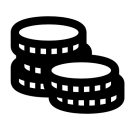 11. Szacunkowe ramy finansowe przedsięwzięć i projektów rewitalizacyjnych:Obszar rewitali-zacji (nr/ nazwa)Termin realizacji projektuPrzedsię-wzięcie (nr, nazwa)Projekt (nr, nazwa)Typ projektuPodmiot/y realizujący/e projektSzaco-wana wartość projektu (zł)Poziom dofinansowaniaPoziom dofinansowaniaŹródła finansowania:Źródła finansowania:Źródła finansowania:Źródła finansowania:SzOOPZintegrowanieObszar rewitali-zacji (nr/ nazwa)Termin realizacji projektuPrzedsię-wzięcie (nr, nazwa)Projekt (nr, nazwa)Typ projektuPodmiot/y realizujący/e projektSzaco-wana wartość projektu (zł)%złŚrodki publiczneŚrodki publiczneŚrodki publiczneŚr. pryw.działanieZintegrowanieObszar rewitali-zacji (nr/ nazwa)Termin realizacji projektuPrzedsię-wzięcie (nr, nazwa)Projekt (nr, nazwa)Typ projektuPodmiot/y realizujący/e projektSzaco-wana wartość projektu (zł)%złEFSEFRRinneŚr. pryw.i poddz.Zintegrowanie1234567891011121314 i 1516Obszar rewitalizacji 1. Centrum Gniewkowa2019-20211. Wsparcie rozwoju społecznego poprzez stworzenie Centrum Integracji Międzypokoleniowej i aktywizację społeczno-zawodową osób wykluczonych społecznie, ze szczególnym uwzględnieniem potrzeb ludności starszej1. Aktywizacja społeczno-zawodowa mieszkańców OR 1. Centrum GniewkowaSpołeczny Gmina Gniewkowo we współpracy z Miejsko-Gminnym Ośrodkiem Pomocy Społecznej w Gniewkowie150 00085%127 500127 500022 500środki Gminy Gniewkowo09.29.2.1-Obszar rewitalizacji 1. Centrum Gniewkowa2019-20211. Wsparcie rozwoju społecznego poprzez stworzenie Centrum Integracji Międzypokoleniowej i aktywizację społeczno-zawodową osób wykluczonych społecznie, ze szczególnym uwzględnieniem potrzeb ludności starszej2. Działania z zakresu aktywizacji społeczno-zawodowej dla mieszkańców OR 1. Centrum GniewkowaspołecznyFundacja Ekspert Kujawy400 00085%340 000340 0000060 000 środki własne Fundacji9.29.2.1-Obszar rewitalizacji 1. Centrum Gniewkowa2019-20211. Wsparcie rozwoju społecznego poprzez stworzenie Centrum Integracji Międzypokoleniowej i aktywizację społeczno-zawodową osób wykluczonych społecznie, ze szczególnym uwzględnieniem potrzeb ludności starszej3. Stworzenie Centrum Integracji Międzypokoleniowej w GniewkowiespołecznyGmina Gniewkowo we współpracy z Miejsko-Gminnym Ośrodkiem Kultury Sportu i Rekreacji w Gniewkowie i Miejsko-Gminnym Ośrodkiem Pomocy Społecznej w Gniewkowie100 00050%50 00050 000050 000 środki Gminy Gniewkowo0--Obszar rewitalizacji 1. Centrum Gniewkowa2019-20221. Wsparcie rozwoju społecznego poprzez stworzenie Centrum Integracji Międzypokoleniowej i aktywizację społeczno-zawodową osób wykluczonych społecznie, ze szczególnym uwzględnieniem potrzeb ludności starszej4. Aktywizacja osób starszych z OR 1. Centrum GniewkowaspołecznyMiejsko-Gminny Ośrodek Kultury Sportu i Rekreacji w Gniewkowie140 0000000140 000środki Gminy Gniewkowo0--Obszar rewitalizacji 1. Centrum Gniewkowa2018-20191. Wsparcie rozwoju społecznego poprzez stworzenie Centrum Integracji Międzypokoleniowej i aktywizację społeczno-zawodową osób wykluczonych społecznie, ze szczególnym uwzględnieniem potrzeb ludności starszej5. Zagospodarowanie Parku Wolności na cele rozwoju społecznegoprzestrzenno-funkcjonalnyGmina Gniewkowo2 800 00075%2 100 00002 100 000700 000środki Gminy Gniewkowo0Działanie 6.21,2,3, 4Obszar rewitalizacji 2. Markowo2019-20212. Rewitalizacja miejscowości Markowo i Szadłowice6. Aktywizacja społeczno-zawodowa mieszkańców OR 2. MarkowoSpołecznyGmina Gniewkowo we współpracy z Miejsko-Gminnym Ośrodkiem Pomocy Społecznej w Gniewkowie120 00085%102 000102 000018 000 środki Gminy Gniewkowo011.1-Obszar rewitalizacji 2. Markowo2018-20192. Rewitalizacja miejscowości Markowo i Szadłowice7. Modernizacja budynku świetlicy wiejskiej w Markowie wraz z zagospodarowaniem terenu parkutechnicznyGmina Gniewkowo400 00085%340 0000340 00060 000 środki gminy Gniewkowo07.16Obszar rewitalizacji 3. Szadłowice2019-20212. Rewitalizacja miejscowości Markowo i Szadłowice8. Aktywizacja społeczno-zawodowa mieszkańców OR 3. SzadłowiceSpołecznyGmina Gniewkowo we współpracy z Miejsko-Gminnym Ośrodkiem Pomocy Społecznej w Gniewkowie150 00085%127 500127 500022 500 środki Gminy Gniewkowo011.1-Obszar rewitalizacji 3. Szadłowice2019-20222. Rewitalizacja miejscowości Markowo i Szadłowice9. Organizacja czasu wolnego w SzadłowicachspołecznyMiejsko-Gminny Ośrodek Kultury Sportu i Rekreacji w Gniewkowie100 0000000100 000 środki Gminy Gniewkowo0--Obszar rewitalizacji 3. Szadłowice2018-20192. Rewitalizacja miejscowości Markowo i Szadłowice10. Modernizacja budynku dawnej remizy OSP w celu stworzenia świetlicy wiejskiej w SzadłowicachtechnicznyGmina Gniewkowo500 00085%425 0000425 00075 000 środki Gminy Gniewkowo07.18,9RAZEM:RAZEM:RAZEM:RAZEM:RAZEM:RAZEM:4 860 000-3 612 000747 0002 865 0001 188 00060 000--Obszar rewitalizacji (nr/nazwa)Lp.Typ przedsięwzięciaUzupełniające przedsięwzięcie rewitalizacyjneSzacowana wartość przedsięwzięcia (zł)Źródła finansowania:Źródła finansowania:Źródła finansowania:Źródła finansowania:Obszar rewitalizacji (nr/nazwa)Lp.Typ przedsięwzięciaUzupełniające przedsięwzięcie rewitalizacyjneSzacowana wartość przedsięwzięcia (zł)Środki publiczneŚrodki publiczneŚrodki publiczneŚrodki prywatneObszar rewitalizacji (nr/nazwa)Lp.Typ przedsięwzięciaUzupełniające przedsięwzięcie rewitalizacyjneSzacowana wartość przedsięwzięcia (zł)EFSEFRRinneŚrodki prywatne1234710111213Obszar rewitalizacji 1. Centrum Gniewkowa1-------Obszar rewitalizacji 2. Markowo2-------Obszar rewitalizacji 3. Szadłowice3-------RAZEM:RAZEM:RAZEM:RAZEM:-----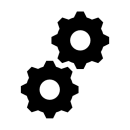 12. System zarządzania realizacją LPR: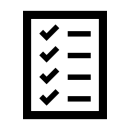 13. System monitoringu i oceny skuteczności działań wraz z przesłankami do aktualizacji LPR:WskaźnikWartość bazowa – 14.03.2016 r.Wartość docelowa – 31.12.2023 r.Cel 1. „Rozwój społeczny obszaru rewitalizacji 1. Centrum Gniewkowa do 2023 roku”Cel 1. „Rozwój społeczny obszaru rewitalizacji 1. Centrum Gniewkowa do 2023 roku”Cel 1. „Rozwój społeczny obszaru rewitalizacji 1. Centrum Gniewkowa do 2023 roku”Udział osób w gospodarstwach domowych korzystających ze środowiskowej pomocy społecznej w ludności ogółem na danym obszarze14,79%9,50%Liczba osób w wieku 60 lat i więcej objętych wsparciem w programie0680 osóbLiczba osób w wieku 60 lat i więcej korzystające z rewitalizowanych terenów01 000 osóbCel 2. Włączenie społeczne mieszkańców obszarów rewitalizacji 2. Markowo i 3. SzadłowiceCel 2. Włączenie społeczne mieszkańców obszarów rewitalizacji 2. Markowo i 3. SzadłowiceCel 2. Włączenie społeczne mieszkańców obszarów rewitalizacji 2. Markowo i 3. SzadłowiceOR 2. MarkowoOR 2. MarkowoOR 2. MarkowoUdział osób w gospodarstwach domowych korzystających ze środowiskowej pomocy społecznej w ludności ogółem na danym obszarze21,88%15,00%Udział dzieci, na które rodzice pobierają zasiłek rodzinny w liczbie dzieci ogółem na danym terenie51,72%45,00%7OR 3. SzadłowiceOR 3. SzadłowiceOR 3. SzadłowiceUdział osób w gospodarstwach domowych korzystających ze środowiskowej pomocy społecznej w ludności ogółem na danym obszarze14,11%9,50%Udział dzieci, na które rodzice pobierają zasiłek rodzinny w liczbie dzieci ogółem na danym terenie40,74%33,00%